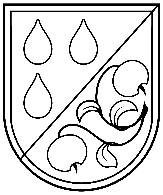 OLAINES NOVADA PAŠVALDĪBAS DOMEZemgales iela 33, Olaine, Olaines novads, LV-2114, tālrunis 20178620, 22318183E-pasts: pasts@olaine.lv, www.olaine.lvDOMES SĒDES PROTOKOLS2024.gada 27.martā									Nr.3Zemgales ielā 33, Olainē, Olaines nov.Kārtējā atklātā domes sēde:izsludināta 2024.gada 22.martā plkst.14.31atklāta 2024.gada 27.martā plkst.15.00DOMES SĒDES DARBA KĀRTĪBASēdi vada - domes priekšsēdētājs Andris BERGSSēdi protokolē – priekšsēdētāja biroja administratore Nataļja TROPKINASēdē piedalās 12 deputāti: Oļegs Novodvorskis, Andris Bergs, Inta Purviņa, Ināra Brence, Aleksandrs Geržatovičs, Andris Vurčs, Aleksandrs Čmiļs, Jānis Kuzmins, Māris Vanags, Deniss Ļebedevs, Līga Gulbe, Kristaps Kauliņš  Sēdē nepiedalās 3 deputāti: Armands Znotiņš – darbnespēja        Nikolajs Miļkevičs – aizņemts pamatdarba vietā ārpus Latvijas        Jānis Precinieks – aizņemts pamatdarbā		Piedalās: izpilddirektors Ģirts Batragsizpilddirektora vietniece Kristīne Matuzonebāriņtiesas priekšsēdētāja Irēna Baltmanepašvaldības policijas priekšnieks Ervīns Siliņš izglītības un kultūras nodaļas vadītājs Andris Jokstsizglītības un kultūras nodaļas pirmsskolas izglītības speciāliste Inga Seļukafinanšu un grāmatvedības nodaļas vadītāja Inga Balodefinanšu un grāmatvedības nodaļas galvenā grāmatvede Alla Masterovabūvvaldes vadītāja un galvenā arhitekte Santa Rasa-Daukše priekšsēdētāja biroja administratore Nataļja Tropkina datorsistēmu un datortīklu administrators Jānis Salenieks īpašuma un juridiskās nodaļas vadītāja Inese Čepule attīstības nodaļas vadītāja Elīna Grūba sabiedrisko attiecību speciāliste Agnese Ditke p/a “Olaines sociālais dienests” direktore Anda LiepiņaOlaines 1.vidusskolas direktors Jāzeps VolānsOlaines 2.vidusskolas direktores vietniece saimnieciskajos jautājumos Ingūna RunceOlaines pirmssskolas izglītības iestādes “Zīle” vadītāja Larisa KorņejevaOlaines pirmssskolas izglītības iestādes “Dzērvenīte” vadītāja Silvija TiščenkoOlaines pirmssskolas izglītības iestādes “Ābelīte” vadītāja Daiga KokorevičaOlaines pirmssskolas izglītības iestādes “Magonīte” vadītāja Jeļena KalvišaOlaines Kultūras centra direktore Rūta BergmaneOlaines Sporta centra direktors Viesturs DumpisOlaines Vēstures un mākslas muzeja direktors Viktors AndruškevičsOlaines Mūzikas un mākslas skolas direktors Viesturs LazdiņšSēdes norise tiek fiksēta videoierakstā.1.p.Olaines novada pašvaldības nodaļu un pārējo struktūrvienību informācija par paveiktajiem darbiem, pieņemto domes lēmumu un budžeta izpildes gaituTiek dots vārds: Ervīnam Siliņam, Irēnai Baltmanei, Ģirtam Batragam, Kristapam Kauliņam, Elīnai Grūbai, Aleksandram Čmiļam Pieņemt zināšanai informāciju par:Olaines novada pašvaldības paveiktajiem darbiem, budžeta izpildi, iepirkumu plānu un tā izpildi,Ukrainas civiliedzīvotājiem Olaines novadā.2.p.Par Olaines novada pašvaldības apbalvojuma piešķiršanu Olaines Kultūras centra Jaunolaines Kultūras nama vidējās paaudzes deju kopas “Viducis” vadītājaiTiek dots vārds: Līgai Gulbeiatklāti balsojot ar 12 balsīm par – A.Bergs, L.Gulbe, K.Kauliņš, I.Purviņa, I.Brence, J.Kuzmins, A.Geržatovičs, A.Vurčs, O.Novodvorskis, M.Vanags, D.Ļebedevs, A.Čmiļs, pret nav, atturas nav, dome nolemj: Piešķirt Olaines novada pašvaldības apbalvojumu – Atzinības rakstu Olaines Kultūras centra Jaunolaines Kultūras nama vidējās paaudzes deju kopas “Viducis” vadītājai Elīnai Grebežniecei par profesionālu un apzinīgu darbu Olaines novadā.Pilnvarot domes priekšsēdētāju Andri Bergu pasniegt Elīnai Grebežniecei Atzinības rakstu.Lēmums pievienots sēdes protokola pielikumā uz 1 lapas.3.p.Par 2023.gada finanšu pārskatiem3.1.p.Par Olaines 1. vidusskolas 2023. gada finanšu pārskata apstiprināšanuTiek dots vārds: Andrim Bergamatklāti balsojot ar 12 balsīm par – A.Bergs, L.Gulbe, K.Kauliņš, I.Purviņa, I.Brence, J.Kuzmins, A.Geržatovičs, A.Vurčs, O.Novodvorskis, M.Vanags, D.Ļebedevs, A.Čmiļs, pret nav, atturas nav, dome nolemj:Apstiprināt Olaines 1. vidusskolas 2023. gada finanšu pārskatu.Iekļaut Olaines 1. vidusskolas 2023. gada finanšu pārskatu Olaines novada pašvaldības 2023. gada konsolidētā finanšu pārskatā.Lēmums pievienots sēdes protokola pielikumā uz 1 lapas.3.2.p.Par Olaines 2. vidusskolas 2023. gada finanšu pārskata apstiprināšanuTiek dots vārds: Andrim Bergamatklāti balsojot ar 12 balsīm par – A.Bergs, L.Gulbe, K.Kauliņš, I.Purviņa, I.Brence, J.Kuzmins, A.Geržatovičs, A.Vurčs, O.Novodvorskis, M.Vanags, D.Ļebedevs, A.Čmiļs, pret nav, atturas nav, dome nolemj:Apstiprināt Olaines 2. vidusskolas 2023. gada finanšu pārskatu.Iekļaut Olaines 2. vidusskolas 2023. gada finanšu pārskatu Olaines novada pašvaldības 2023. gada konsolidētā finanšu pārskatā.Lēmums pievienots sēdes protokola pielikumā uz 1 lapas.3.3.p.Par Olaines Mūzikas un mākslas skolas 2023. gada finanšu pārskata apstiprināšanuTiek dots vārds: Andrim Bergamatklāti balsojot ar 12 balsīm par – A.Bergs, L.Gulbe, K.Kauliņš, I.Purviņa, I.Brence, J.Kuzmins, A.Geržatovičs, A.Vurčs, O.Novodvorskis, M.Vanags, D.Ļebedevs, A.Čmiļs, pret nav, atturas nav, dome nolemj:Apstiprināt Olaines Mūzikas un mākslas skolas 2023. gada finanšu pārskatu.Iekļaut Olaines Mūzikas un mākslas skolas 2023. gada finanšu pārskatu Olaines novada pašvaldības 2023. gada konsolidētā finanšu pārskatā.Lēmums pievienots sēdes protokola pielikumā uz 1 lapas.3.4.p.Par Olaines pirmsskolas izglītības iestādes “Zīle” 2023. gada finanšu pārskata apstiprināšanuTiek dots vārds: Andrim Bergamatklāti balsojot ar 12 balsīm par – A.Bergs, L.Gulbe, K.Kauliņš, I.Purviņa, I.Brence, J.Kuzmins, A.Geržatovičs, A.Vurčs, O.Novodvorskis, M.Vanags, D.Ļebedevs, A.Čmiļs, pret nav, atturas nav, dome nolemj:Apstiprināt Olaines pirmsskolas izglītības iestādes “Zīle” 2023. gada finanšu pārskatu.Iekļaut Olaines pirmsskolas izglītības iestādes “Zīle” 2023. gada finanšu pārskatu Olaines novada pašvaldības 2023. gada konsolidētā finanšu pārskatā.Lēmums pievienots sēdes protokola pielikumā uz 1 lapas.3.5.p.Par Olaines pirmsskolas izglītības iestādes “Magonīte” 2023. gada finanšu pārskata apstiprināšanuTiek dots vārds: Andrim Bergamatklāti balsojot ar 12 balsīm par – A.Bergs, L.Gulbe, K.Kauliņš, I.Purviņa, I.Brence, J.Kuzmins, A.Geržatovičs, A.Vurčs, O.Novodvorskis, M.Vanags, D.Ļebedevs, A.Čmiļs, pret nav, atturas nav, dome nolemj:Apstiprināt Olaines pirmsskolas izglītības iestādes “Magonīte” 2023. gada finanšu pārskatu.Iekļaut Olaines pirmsskolas izglītības iestādes “Magonīte” 2023. gada finanšu pārskatu Olaines novada pašvaldības 2023. gada konsolidētā finanšu pārskatā.Lēmums pievienots sēdes protokola pielikumā uz 1 lapas.3.6.p.Par Olaines pirmsskolas izglītības iestādes “Dzērvenīte” 2023. gada finanšu pārskata apstiprināšanuTiek dots vārds: Andrim Bergam      	atklāti balsojot ar 12 balsīm par – A.Bergs, L.Gulbe, K.Kauliņš, I.Purviņa, I.Brence, J.Kuzmins, A.Geržatovičs, A.Vurčs, O.Novodvorskis, M.Vanags, D.Ļebedevs, A.Čmiļs, pret nav, atturas nav, dome nolemj:Apstiprināt Olaines pirmsskolas izglītības iestādes “Dzērvenīte” 2023. gada finanšu pārskatu.Iekļaut Olaines pirmsskolas izglītības iestādes “Dzērvenīte” 2023. gada finanšu pārskatu Olaines novada pašvaldības 2023. gada konsolidētā finanšu pārskatā.Lēmums pievienots sēdes protokola pielikumā uz 1 lapas.3.7.p.Par Olaines pirmsskolas izglītības iestādes “Ābelīte” 2023. gada finanšu pārskata apstiprināšanuTiek dots vārds: Andrim Bergamatklāti balsojot ar 12 balsīm par – A.Bergs, L.Gulbe, K.Kauliņš, I.Purviņa, I.Brence, J.Kuzmins, A.Geržatovičs, A.Vurčs, O.Novodvorskis, M.Vanags, D.Ļebedevs, A.Čmiļs, pret nav, atturas nav,dome nolemj:Apstiprināt Olaines pirmsskolas izglītības iestādes “Ābelīte” 2023. gada finanšu pārskatu.Iekļaut Olaines pirmsskolas izglītības iestādes “Ābelīte” 2023. gada finanšu pārskatu Olaines novada pašvaldības 2023. gada konsolidētā finanšu pārskatā.Lēmums pievienots sēdes protokola pielikumā uz 1 lapas.3.8.p.Par Olaines pirmsskolas izglītības iestādes “Čiekuriņš” 2023. gada finanšu pārskata apstiprināšanuTiek dots vārds: Andrim Bergamatklāti balsojot ar 12 balsīm par – A.Bergs, L.Gulbe, K.Kauliņš, I.Purviņa, I.Brence, J.Kuzmins, A.Geržatovičs, A.Vurčs, O.Novodvorskis, M.Vanags, D.Ļebedevs, A.Čmiļs, pret nav, atturas nav, dome nolemj:Apstiprināt Olaines pirmsskolas izglītības iestādes “Čiekuriņš” 2023. gada finanšu pārskatu.Iekļaut Olaines pirmsskolas izglītības iestādes “Čiekuriņš” 2023. gada finanšu pārskatu Olaines novada pašvaldības 2023. gada konsolidētā finanšu pārskatā.Lēmums pievienots sēdes protokola pielikumā uz 1 lapas.3.9.p.Par Olaines Kultūras centra 2023. gada finanšu pārskata apstiprināšanuTiek dots vārds: Andrim Bergamatklāti balsojot ar 12 balsīm par – A.Bergs, L.Gulbe, K.Kauliņš, I.Purviņa, I.Brence, J.Kuzmins, A.Geržatovičs, A.Vurčs, O.Novodvorskis, M.Vanags, D.Ļebedevs, A.Čmiļs, pret nav, atturas nav, dome nolemj:Apstiprināt Olaines Kultūras centra 2023. gada finanšu pārskatu.Iekļaut Olaines Kultūras centra 2023. gada finanšu pārskatu Olaines novada pašvaldības 2023. gada konsolidētā finanšu pārskatā.Lēmums pievienots sēdes protokola pielikumā uz 1 lapas.3.10.p.Par Olaines Sporta centra 2023. gada finanšu pārskata apstiprināšanuTiek dots vārds: Andrim Bergamatklāti balsojot ar 12 balsīm par – A.Bergs, L.Gulbe, K.Kauliņš, I.Purviņa, I.Brence, J.Kuzmins, A.Geržatovičs, A.Vurčs, O.Novodvorskis, M.Vanags, D.Ļebedevs, A.Čmiļs, pret nav, atturas nav, dome nolemj:Apstiprināt Olaines Sporta centra 2023. gada finanšu pārskatu.Iekļaut Olaines Sporta centra 2023. gada finanšu pārskatu Olaines novada pašvaldības 2023. gada konsolidētā finanšu pārskatā.Lēmums pievienots sēdes protokola pielikumā uz 1 lapas.3.11.p.Par Olaines Vēstures un mākslas muzeja 2023. gada finanšu pārskata apstiprināšanuTiek dots vārds: Andrim Bergamatklāti balsojot ar 12 balsīm par – A.Bergs, L.Gulbe, K.Kauliņš, I.Purviņa, I.Brence, J.Kuzmins, A.Geržatovičs, A.Vurčs, O.Novodvorskis, M.Vanags, D.Ļebedevs, A.Čmiļs, pret nav, atturas nav, dome nolemj:Apstiprināt Olaines Vēstures un mākslas muzeja 2023. gada finanšu pārskatu.Iekļaut Olaines Vēstures un mākslas muzeja 2023. gada finanšu pārskatu Olaines novada pašvaldības 2023. gada konsolidētā finanšu pārskatā.Lēmums pievienots sēdes protokola pielikumā uz 1 lapas.3.12.p.Par pašvaldības aģentūras “Olaines sociālais dienests” 2023. gada finanšu pārskata apstiprināšanuTiek dots vārds: Andrim Bergamatklāti balsojot ar 12 balsīm par – A.Bergs, L.Gulbe, K.Kauliņš, I.Purviņa, I.Brence, J.Kuzmins, A.Geržatovičs, A.Vurčs, O.Novodvorskis, M.Vanags, D.Ļebedevs, A.Čmiļs, pret nav, atturas nav, dome nolemj:Apstiprināt pašvaldības aģentūras “Olaines sociālais dienests” 2023. gada finanšu pārskatu.Iekļaut pašvaldības aģentūras “Olaines sociālais dienests” 2023. gada finanšu pārskatu Olaines novada pašvaldības 2023. gada konsolidētā finanšu pārskatā.Lēmums pievienots sēdes protokola pielikumā uz 1 lapas.3.13.p.Par Olaines novada pašvaldības 2023. gada finanšu pārskata apstiprināšanuTiek dots vārds: Andrim Bergamatklāti balsojot ar 12 balsīm par – A.Bergs, L.Gulbe, K.Kauliņš, I.Purviņa, I.Brence, J.Kuzmins, A.Geržatovičs, A.Vurčs, O.Novodvorskis, M.Vanags, D.Ļebedevs, A.Čmiļs, pret nav, atturas nav, dome nolemj:Apstiprināt Olaines novada pašvaldības 2023. gada finanšu pārskatu.Iekļaut Olaines novada pašvaldības 2023. gada finanšu pārskatu Olaines novada pašvaldības 2023. gada konsolidētā finanšu pārskatā.Lēmums pievienots sēdes protokola pielikumā uz 1 lapas.4.p.Par Olaines novada pašvaldības 2023.gada konsolidētā finanšu pārskata apstiprināšanuTiek dots vārds: Andrim Bergamatklāti balsojot ar 12 balsīm par – A.Bergs, L.Gulbe, K.Kauliņš, I.Purviņa, I.Brence, J.Kuzmins, A.Geržatovičs, A.Vurčs, O.Novodvorskis, M.Vanags, D.Ļebedevs, A.Čmiļs, pret nav, atturas nav, dome nolemj:Apstiprināt Olaines novada pašvaldības 2023. gada finanšu pārskatu:Olaines novada pašvaldības 2023. gada bilanci:bilances kopsumma 2023. gada beigās				71 330 039 EUROlaines novada pašvaldības 2023. gada pārskatu par darbības finansiālajiem rezultātiem:2023. gada izpildes rezultāts						  1 528 309 EUROlaines novada pašvaldības 2023 .gada pašu kapitāla izmaiņu pārskatu:pašu kapitāls 2023. gada beigās					58 999 020 EUROlaines novada pašvaldības 2023. gada naudas plūsmas pārskatu:ieņēmumos								34 006 334 EURizdevumos								35 317 650 EURnaudas līdzekļi 2023. gada beigās					  4 824 597 EUROlaines novada pašvaldības 2023. gada finanšu pārskata pielikumus:grāmatvedības uzskaites principu aprakstu;gada pārskata sagatavošanas principu aprakstu;finanšu instrumentu risku pārvaldīšanas aprakstu;budžeta izpildes skaidrojums;finanšu pārskata posteņu strukturizēto skaidrojumu.Lēmums pievienots sēdes protokola pielikumā uz 1 lapas.5.p.Par grozījumiem 2021.gada 25.augusta nolikumā Nr.NOL6/2021 “Olaines novada bāriņtiesas nolikums”Tiek dots vārds: Līgai Gulbeiatklāti balsojot ar 12 balsīm par – A.Bergs, L.Gulbe, K.Kauliņš, I.Purviņa, I.Brence, J.Kuzmins, A.Geržatovičs, A.Vurčs, O.Novodvorskis, M.Vanags, D.Ļebedevs, A.Čmiļs, pret nav, atturas nav, dome nolemj:Izdarīt 2021.gada 25.augusta nolikumā Nr.NOL6/2021 „Olaines novada bāriņtiesas nolikums” šādus grozījumus:Izteikt 4.punktu šādā redakcijā:“4. Bāriņtiesas darbību bērnu un aizgādnībā esošo personu tiesību un interešu aizsardzībā uzrauga un metodisko palīdzību sniedz Bērnu aizsardzības centrs”;Izteikt 17.1. un 17.2. apakšpunktus šādā redakcijā:“17.1.  Pirmdienās no plkst. 8:00 līdz plkst.12:00 un no plkst. 13:00 līdz plkst.18:00”; 17.2.  Ceturtdienās no plkst. 8:00 līdz plkst.12.00 un no plkst.13:00 līdz      plkst.18:00.”Izteikt 19.2.apakšpunktu šādā redakcijā:    „19.2. prokurors, Bērnu aizsardzības centra amatpersona – ar visu Bāriņtiesas lietvedībā esošo lietu materiāliem”.Apstiprināt Olaines novada bāriņtiesas veidlapu jaunā redakcijā (pielikumā).Lēmums pievienots sēdes protokola pielikumā uz 1 lapas.6.p. Par saistošajiem noteikumiem6.1.p.Par Olaines novada pašvaldības pirmsskolas izglītības nodrošināšanas funkcijas īstenošanas kārtībuTiek dots vārds: Līgai Gulbei, Aleksandram Geržzatovičamatklāti balsojot ar 12 balsīm par – A.Bergs, L.Gulbe, K.Kauliņš, I.Purviņa, I.Brence, J.Kuzmins, A.Geržatovičs, A.Vurčs, O.Novodvorskis, M.Vanags, D.Ļebedevs, A.Čmiļs, pret nav, atturas nav, dome nolemj:Apstiprināt saistošos noteikumus Nr.SN3/2024 “Olaines novada pašvaldības pirmsskolas izglītības nodrošināšanas funkcijas īstenošanas kārtība” (pielikumā).Lēmums pievienots sēdes protokola pielikumā uz 1 lapas.6.2.p.Par palīdzību dzīvokļa jautājumu risināšanāTiek dots vārds: Līgai Gulbeiatklāti balsojot ar 12 balsīm par – A.Bergs, L.Gulbe, K.Kauliņš, I.Purviņa, I.Brence, J.Kuzmins, A.Geržatovičs, A.Vurčs, O.Novodvorskis, M.Vanags, D.Ļebedevs, A.Čmiļs, pret nav, atturas nav, dome nolemj: Apstiprināt saistošos noteikumus Nr.SN4/2024 “Par palīdzību dzīvokļa jautājumu risināšanā” (pielikumā).Lēmums pievienots sēdes protokola pielikumā uz 1 lapas.6.3.p.Par grozījumiem Olaines novada pašvaldības domes 2023.gada 23.augusta saistošajos noteikumos Nr. SN16/2023 “Par sociālajiem pakalpojumiem Olaines novadā”Tiek dots vārds: Līgai Gulbeiatklāti balsojot ar 12 balsīm par – A.Bergs, L.Gulbe, K.Kauliņš, I.Purviņa, I.Brence, J.Kuzmins, A.Geržatovičs, A.Vurčs, O.Novodvorskis, M.Vanags, D.Ļebedevs, A.Čmiļs, pret nav, atturas nav, dome nolemj: Apstiprināt Olaines novada pašvaldības domes saistošos noteikumus Nr.SN5/2024  “Grozījumi Olaines novada pašvaldības domes 2023.gada 23.augusta saistošajos noteikumos  Nr.N16/2023 “Par sociālajiem pakalpojumiem Olaines novadā””.Lēmums pievienots sēdes protokola pielikumā uz 1 lapas.7.p.Par nepieciešamā finansējuma apstiprināšanu Olaines novada pašvaldības 2023.gada līdzdalības budžeta projektu īstenošanai Tiek dots vārds: Līgai Gulbeiatklāti balsojot ar 10 balsīm par – A.Bergs, L.Gulbe, K.Kauliņš, I.Purviņa, I.Brence, J.Kuzmins, A.Geržatovičs, A.Vurčs, O.Novodvorskis, M.Vanags, D.Ļebedevs, pret nav, atturas nav, dome nolemj:1.	Apstiprināt nepieciešamo finansējumu 2024.gadā Olaines novada pašvaldības 2023.gada līdzdalības budžeta projektu īstenošanas konkursam piešķirto finanšu līdzekļu ietvaros šādu projektu īstenošanai, kas saņēmuši vislielāko balsu skaitu iedzīvotāju balsošanas rezultātā:Pludmales atjaunošana un labiekārtošana, ceļa ierīkošana DKS “Vasara” (125 balsis), izmaksas 45 798,50 euro;Labiekārtotas piknika vietas pie Mežezera (74 balsis), izmaksas 47 238,40 euro;Līdumu karjera teritorijas infrastruktūras sakārtošana (140 balsis), izmaksas                     41 019,00 euro;Jāņupes karjera atpūtas zonas labiekārtošana (67 balsis), izmaksas 10 000,00 euro.2.  Uzdot Olaines novada pašvaldības Attīstības nodaļai:2.1.	nodrošināt lēmuma 1.punktā noteikto projektu publicēšanu atbilstoši konkursa nolikuma 43.punktam;2.2. īstenot lēmuma 1.punktā noteiktos projektus.Lēmums pievienots sēdes protokola pielikumā uz 1 lapas.8.p.Par pašvaldības nozīmes ceļa/ielas statusa piešķiršanu Olaines novada dārzkopības biedrības “Mežsētu dārzs” īpašumā esošajiem pievadceļiemTiek dots vārds: Andrim Bergamatklāti balsojot ar 12 balsīm par – A.Bergs, L.Gulbe, K.Kauliņš, I.Purviņa, I.Brence, J.Kuzmins, A.Geržatovičs, A.Vurčs, O.Novodvorskis, M.Vanags, D.Ļebedevs, A.Čmiļs, pret nav, atturas nav, dome nolemj:Piešķirt pašvaldības nozīmes ielas/ceļa statusu un noteikt ceļa uzturēšanas klases un uzturēšanas prasības saskaņā ar Ministru kabineta 2021.gada 7.janvāra noteikumiem Nr.26 “Noteikumi par valsts un pašvaldību autoceļu ikdienas uzturēšanas prasībām un to izpildes kontroli” dārzkopības biedrības “Mežsētu dārzs” (reģistrācijas numurs 40103154159) īpašumā esošajiem pievadceļiem - 1.pielikums (kartogrāfiskais materiāls - grafiskā shēma), 2.pielikums (ceļu saraksts).Uzdot pašvaldības:Attīstības nodaļai organizēt pašvaldības nozīmes ielas/ceļa ikdienas uzturēšanu atbilstoši pašvaldības plānotajam budžetam un 2023.gada 27.septembra noteikumos Nr.NOT3/2023 “Pašvaldības nozīmes ceļa vai ielas statusa noteikšanas kārtība” noteiktajam;sabiedrisko attiecību speciālistiem publicēt lēmumu un lēmuma 1.punktā noteiktos pielikumus Olaines novada pašvaldības tīmekļvietnes www.olaine.lv  sadaļā Transports.Kontroli par lēmuma izpildi uzdot Olaines novada pašvaldības izpilddirektoram.Lēmumu var pārsūdzēt Administratīvajā rajona tiesā Rīgas tiesu namā Baldones                    ielā 1A, Rīgā, LV-1007, viena mēneša laikā no lēmuma spēkā stāšanās dienas.Lēmums pievienots sēdes protokola pielikumā uz 1 lapas.9.p.Par līdzvērtīgu nekustamo īpašumu maiņuTiek dots vārds: Līgai Gulbeiatklāti balsojot ar 12 balsīm par – A.Bergs, L.Gulbe, K.Kauliņš, I.Purviņa, I.Brence, J.Kuzmins, A.Geržatovičs, A.Vurčs, O.Novodvorskis, M.Vanags, D.Ļebedevs, A.Čmiļs, pret nav, atturas nav, dome nolemj:Noteikt, ka nekustamais īpašums Rūpnīcu iela 5A, Olainē,  Olaines novadā (kadastra numurs 8009 006 0035, zemes vienība ar kadastra apzīmējumu 8009 006 0032,                1,9179 ha platībā)  un nekustamais īpašums Zeiferta ielā 18B, Olainē, Olaines novadā (kadastra numurs 8009 004 1810, zemes vienība ar kadastra apzīmējumu 80090041810, 1829 kv.m platībā) ir līdzvērtīgi nekustamie īpašumi.Piekrist mainīt pašvaldībai piederošu nekustamo īpašumu Rūpnīcu iela 5A, Olainē, Olaines pagastā, Olaines novadā (kadastra numurs 8009 006 0035, zemes vienība ar kadastra apzīmējumu 8009 006 0032, 1,9179 ha platībā) pret akciju sabiedrībai “Olainfarm” (reģistrācijas numurs 40003007246) piederošo nekustamo Zeiferta                  ielā 18B, Olainē, Olaines novadā (kadastra numurs 8009 004 1810,  zemes vienība ar kadastra apzīmējumu 80090041810, 1829 kv.m platībā). Uzdot pašvaldības:izpilddirektoram noslēgt lēmuma 2.punktā noteikto nekustamo īpašumu maiņas līgumu ar akciju sabiedrībai “Olainfarm” (reģistrācijas numurs 40003007246);Attīstības nodaļai iekļaut lēmuma 2.punktā noteikto maiņas ceļā no iegūto nekustamo īpašumu (Zeiferta ielā 18B, Olainē, Olaines novadā (kadastra              numurs 8009 004 1810)) pašvaldības  apsaimniekojamo nekustamo  īpašumu sarakstā pēc lēmuma 3.1.punktā  noteiktā izpildes; Finanšu un grāmatvedības nodaļai pēc lēmuma 3.1.punkta izpildes nodrošināt: lēmuma 2.punktā noteiktā maiņas ceļā iegūtā nekustamā īpašuma  (Zeiferta ielā 18B, Olainē, Olaines novadā (kadastra numurs 8009 004 1810)) grāmatvedības uzskaiti atbilstoši Latvijas Republikas normatīvajos aktos noteiktajai kārtībai, kura attiecināma uz iegūto īpašumu (mantisku vērtību);lēmuma 2.punktā noteiktā pašvaldības nekustamā īpašuma (Rūpnīcu                  iela 5A, Olainē, Olaines pagastā, Olaines novadā (kadastra                                     numurs 8009 006 0035)) izslēgšanu no pašvaldības uzskaites (bilances);ar lēmuma 2.punktā noteiktā maiņas ceļā iegūtā nekustamā īpašuma (Zeiferta ielā 18B, Olainē, Olaines novadā (kadastra numurs                          8009 004 1810))  ierakstīšanu zemesgrāmatā saistītu nepieciešamo izdevumu (valsts, kancelejas nodevas) apmaksu; Īpašuma un juridiskajai  nodaļai pēc lēmuma 2.1.punktu izpildes:nodrošināt lēmuma 2.punktā noteiktā maiņas ceļā iegūtā nekustamā īpašuma (Zeiferta ielā 18B, Olainē, Olaines novadā (kadastra                        numurs 8009 004 1810))  ierakstīšanu Rīgas rajona Zemesgrāmatu nodaļas, Olaines pagasta zemesgrāmatā uz Olaines novada pašvaldības (reģistrācijas                     Nr. 90000024332) vārda;izsniegt akciju sabiedrībai “Olainfarm” (reģistrācijas                                          numurs 40003007246) pašvaldības nostiprinājuma lūgumu zemesgrāmatai par lēmuma 2.punktā noteikto pašvaldības maiņas nekustamo īpašumu (Rūpnīcu iela 5A, Olainē, Olaines pagastā, Olaines novadā (kadastra numurs 8009 006 0035)).Noteikt, ka akciju sabiedrībai “Olainfarm” viena mēneša laikā pēc lēmuma 3.1.punktā noteiktā līgumu noslēgšanas,  jāiesniedz  pašvaldībā vienpusējs nostiprinājuma lūgums zemesgrāmatai par piederošā nekustamā īpašuma (Zeiferta ielā 18B, Olainē, Olaines novadā (kadastra numurs 8009 004 1810))  maiņu.Atbildīgais par lēmuma izpildi pašvaldības izpilddirektors.  Lēmums pievienots sēdes protokola pielikumā uz 3 lapām.10.p.Par nekustamā īpašuma (Stūnīšos) maiņas līguma noslēgšanuTiek dots vārds: Līgai Gulbei, Andrim Bergamatklāti balsojot ar 12 balsīm par – A.Bergs, L.Gulbe, K.Kauliņš, I.Purviņa, I.Brence, J.Kuzmins, A.Geržatovičs, A.Vurčs, O.Novodvorskis, M.Vanags, D.Ļebedevs, A.Čmiļs, pret nav, atturas nav, dome nolemj:Piekrist mainīt pašvaldībai piederošu šādu  nekustamo īpašumu (zemi):pret Kopīpašniekiem A G, personas kods_, un D M, personas kods_, piederošu šādu nekustamo īpašumu (zemi):Uzdot pašvaldības:izpilddirektoram noslēgt lēmuma 1.punktā noteikto nekustamo īpašumu maiņas līgumu ar kopīpašniekiem – A G, personas kods_, un D M, personas kods_;Attīstības nodaļai iekļaut lēmuma 1.punktā noteiktos maiņas ceļā no kopīpašniekiem iegūtos nekustamos īpašumus pašvaldības  apsaimniekojamo nekustamo  īpašumu sarakstā pēc lēmuma 2.1.punktā  noteiktā izpildes; Finanšu un grāmatvedības nodaļai pēc lēmuma 2.1.punkta izpildes nodrošināt: lēmuma 1.punktā noteikto maiņas ceļā no kopīpašniekiem iegūtā nekustamā īpašuma  grāmatvedības uzskaiti atbilstoši Latvijas Republikas normatīvajos aktos noteiktajai kārtībai, kura attiecināma uz iegūto īpašumu (mantisku vērtību);lēmuma 1.punktā noteiktā pašvaldības nekustamā īpašuma (no Nr.1 – Nr.12) izslēgšanu no pašvaldības uzskaites (bilances);ar lēmuma 1.punktā noteiktā nekustamā īpašuma ierakstīšanu zemesgrāmatā saistītu nepieciešamo izdevumu (valsts, kancelejas nodevas, un par maiņas ceļā pašvaldības īpašumā iegūto nekustamo īpašumu zvērināta notāra vienpusēji sagatavotu kopīpašnieku nostiprinājuma lūgumu zemesgrāmatai (no kopīpašniekiem) apmaksu; Īpašuma un juridiskajai  nodaļai pēc lēmuma 2.1.punktu izpildes:nodrošināt lēmuma 1.punktā noteikto maiņas ceļā iegūto nekustamo īpašumu ierakstīšanu Rīgas rajona Zemesgrāmatu nodaļas, Olaines pagasta zemesgrāmatā uz Olaines novada pašvaldības (reģistrācijas Nr. 90000024332) vārda;izsniegt kopīpašniekiem – A G, personas kods_, un D M, personas kods_, pašvaldības nostiprinājuma lūgumus zemesgrāmatai par lēmuma 1.punktā noteiktajiem pašvaldības maiņas nekustamajiem īpašumiem (no Nr.1 – Nr.12).Noteikt, ka kopīpašniekiem  – A G, personas kods_, un D M, personas kods_, 15 (piecpadsmit) dienu laikā pēc lēmuma 2.1.apakšpunktā noteiktā līgumu noslēgšanas, jāiesniedz pašvaldībā vienpusēji nostiprinājuma lūgumi zemesgrāmatai par kopīpašniekiem piederošo nekustamo īpašumu maiņu (no Nr.1 – Nr.6).Atbildīgais par lēmuma izpildi pašvaldības izpilddirektors. Lēmuma pilns teksts nav publiski pieejams, jo satur ierobežotas pieejamības informāciju par fizisko personu, kas aizsargāta saskaņā ar Eiropas Parlamenta un Padomes regulas Nr.2016/679 par fizisku personu aizsardzību attiecībā uz personas datu apstrādi un šādu datu brīvu apriti un ar ko atceļ Direktīvu 95/46/EK (Vispārīgā datu aizsardzības regula). Saskaņā ar Informācijas atklātības likuma 5.panta otrās daļas 4.punktu, lēmumā norādītie personas dati uzskatāmi par ierobežotas pieejamības informāciju.Lēmums pievienots sēdes protokola pielikumā uz 4 lapām.11.p.Par Olaines novada pašvaldības nekustamo īpašumu atsavināšanu elektroniskā izsolēTiek dots vārds: Andrim Bergamatklāti balsojot ar 12 balsīm par – A.Bergs, L.Gulbe, K.Kauliņš, I.Purviņa, I.Brence, J.Kuzmins, A.Geržatovičs, A.Vurčs, O.Novodvorskis, M.Vanags, D.Ļebedevs, A.Čmiļs, pret nav, atturas nav, dome nolemj:Atsavināt publiskā elektroniskā izsolē ar augšupejošu soli Olaines novada pašvaldībai piederošu nekustamo īpašumu – zemesgabalu un noteikt atsavināšanas nosacīto cenu (sākumcenu), atsavināšanas izsoles soli, atsavināšanas nodrošinājumu, un apstiprināt izsoles noteikumus (pielikumā):Izveidot lēmuma 1.punktā noteiktā publiskā elektroniskā izsolē atsavināmā nekustamā īpašuma (zemesgabala) atsavināšanas komisiju izsoles organizēšanai un nodrošināšanai šādā sastāvā:Komisijas priekšsēdētājs: Ģ.Batrags – pašvaldības izpilddirektors;Komisijas locekļi: 	I.Čepule – īpašuma un juridiskās nodaļas vadītāja;E.Rolava – īpašuma un juridiskās nodaļas galvenā juriste;I.Celma – īpašuma un juridiskās nodaļas speciāliste nekustamo īpašumu pārvaldīšanā;	A.Lagutinska – īpašuma un juridiskās nodaļas speciāliste.3. Uzdot sabiedrisko attiecību speciālistam ievietot sludinājumu par lēmuma 1.punkta apakšpunktos noteikto atsavināmo nekustamo īpašumu atsavināšanu – pašvaldības interneta tīmekļvietnē un Facebook, pašvaldības informatīvajā izdevumā „Olaines Domes Vēstis” un izvietot uz pašvaldības informācijas stenda (Zemgales iela 33, Olaine).4.  Lēmums stājas spēkā ar tā pieņemšanas brīdi.Lēmums pievienots sēdes protokola pielikumā uz 3 lapām.No domes sēžu zāles izgāja deputāts A.Vurčs.12.p.Par starpgabala dārzkopības sabiedrībā “Atlantika 83A” (Jāņupē) atsavināšanu, pirkuma maksas apstiprināšanu un pirkuma līguma noslēgšanu ar pierobežniekuTiek dots vārds: Andrim Bergam atklāti balsojot ar 11 balsīm par – A.Bergs, L.Gulbe, K.Kauliņš, I.Purviņa, I.Brence, J.Kuzmins, A.Geržatovičs, O.Novodvorskis, M.Vanags, D.Ļebedevs, A.Čmiļs, pret nav, atturas nav, dome nolemj:1.	Atsavināt starpgabalu dārzkopības sabiedrībā „Atlantika 83A”, Jāņupē, Olaines pagastā, Olaines novadā, kadastra apzīmējums 8080 020 1313, 0.0153 ha platībā (kadastra     numurs 80800201315) pierobežniekam – M N, personas  kods_.2.	Apstiprināt lēmuma 1.punktā atsavināmā zemesgabala pārdošanas cenu EUR 1860.00 (viens tūkstotis astoņi simti sešdesmit euro 00 centi).    3.	Noteikt M N maksāšanas un pirkuma līguma noslēgšanas termiņu – līdz 2024.gada 27.maijam (rekvizīti: Olaines novada pašvaldība, reģistrācijas Nr.90000024332,                   AS „Swedbank”, konts LV82HABA0551020841125, mērķis: par starpgabala “Atlantika 83A” (Jāņupe) atsavināšanu).4.	Uzdot Īpašuma un juridiskajai nodaļai sagatavot pirkuma līgumu par lēmuma 1.punktā noteiktā nekustamā īpašuma atsavināšanu, nodošanas aktu un nostiprinājuma lūgumu.5.	Pilnvarot domes priekšsēdētāju vai priekšsēdētāja pirmo vietnieci parakstīt pirkuma līgumu un nodošanas aktu ar M N.6.	Noteikt, ja līdz 2024.gada 27.maijam (ieskaitot) nav izpildīts lēmuma 3.punktā noteiktais pilnā apmērā, šis lēmums zaudē spēku.7.	Lēmumu var pārsūdzēt Administratīvajā rajona tiesā Rīgas tiesu namā Baldones ielā 1A, Rīgā, LV-1007, viena mēneša laikā no šī lēmuma spēkā stāšanās dienas.Lēmuma pilns teksts nav publiski pieejams, jo satur ierobežotas pieejamības informāciju par fizisko personu, kas aizsargāta saskaņā ar Eiropas Parlamenta un Padomes regulas Nr.2016/679 par fizisku personu aizsardzību attiecībā uz personas datu apstrādi un šādu datu brīvu apriti un ar ko atceļ Direktīvu 95/46/EK (Vispārīgā datu aizsardzības regula). Saskaņā ar Informācijas atklātības likuma 5.panta otrās daļas 4.punktu, lēmumā norādītie personas dati uzskatāmi par ierobežotas pieejamības informāciju.Lēmums (administratīvais akts) pievienots sēdes protokola pielikumā uz 2 lapām.13.p.Par zemesgabala dārzkopības sabiedrībā „Rīga” Nr.12 (Jāņupē) atsavināšanu, pirkuma maksas apstiprināšanu un pirkuma līguma noslēgšanu ar zemes nomniekuTiek dots vārds: Andrim Bergamatklāti balsojot ar 11 balsīm par – A.Bergs, L.Gulbe, K.Kauliņš, I.Purviņa, I.Brence, J.Kuzmins, A.Geržatovičs, O.Novodvorskis, M.Vanags, D.Ļebedevs, A.Čmiļs, pret nav, atturas nav, dome nolemj:Piekrist atsavināt zemesgabalu dārzkopības sabiedrībā „Rīga” Nr.12, Jāņupē, Olaines pagastā, Olaines novadā, kadastra apzīmējums 8080 020 0557, 0.0598 ha platībā (kadastra numurs 8080 020 0557) zemes nomniekam D J, personas kods_.Apstiprināt lēmuma 1.punktā atsavināmā zemesgabala pārdošanas cenu EUR 2000.00 (divi tūkstoši euro 00 centi).Noteikt D J maksāšanas un pirkuma līguma noslēgšanas termiņu – līdz 2024.gada 27.maijam (rekvizīti: Olaines novada pašvaldība, reģistrācijas Nr.90000024332,                   AS „Swedbank”, konts LV82HABA0551020841125, mērķis: par zemesgabala „Rīga” Nr.12, Jāņupē, atsavināšanu).Uzdot Īpašuma un juridiskajai nodaļai sagatavot pirkuma līgumu, zemesgabala nodošanas aktu un nostiprinājuma lūgumu par nekustamā īpašuma - zemesgabala dārzkopības sabiedrībā „Rīga” Nr.12, Jāņupē, Olaines pagastā, Olaines novadā, kadastra apzīmējums 8080 020 0557, 0.0598 ha platībā (kadastra numurs 8080 020 0557) atsavināšanu.Pilnvarot domes priekšsēdētāju vai priekšsēdētāja pirmo vietnieci parakstīt pirkuma līgumu un nodošanas aktu ar D J.Noteikt, ja līdz 2024.gada 27.maijam (ieskaitot) nav izpildīts lēmuma 3.punktā noteiktais pilnā apmērā, šis lēmums zaudē spēku.Lēmumu var pārsūdzēt Administratīvajā rajona tiesā Rīgas tiesu namā Baldones                   ielā 1A, Rīgā, LV-1007, viena mēneša laikā no lēmuma spēkā stāšanās dienas.Lēmuma pilns teksts nav publiski pieejams, jo satur ierobežotas pieejamības informāciju par fizisko personu, kas aizsargāta saskaņā ar Eiropas Parlamenta un Padomes regulas Nr.2016/679 par fizisku personu aizsardzību attiecībā uz personas datu apstrādi un šādu datu brīvu apriti un ar ko atceļ Direktīvu 95/46/EK (Vispārīgā datu aizsardzības regula). Saskaņā ar Informācijas atklātības likuma 5.panta otrās daļas 4.punktu, lēmumā norādītie personas dati uzskatāmi par ierobežotas pieejamības informāciju.Lēmums (administratīvais akts) pievienots sēdes protokola pielikumā uz 2 lapām.14.p.Par piekrišanu zemes Rītupes ielā 2 (Grēnēs) iegūšanai īpašumā Tiek dots vārds: Andrim Bergamatklāti balsojot ar 11 balsīm par – A.Bergs, L.Gulbe, K.Kauliņš, I.Purviņa, I.Brence, J.Kuzmins, A.Geržatovičs,  O.Novodvorskis, M.Vanags, D.Ļebedevs, A.Čmiļs, pret nav, atturas nav, dome nolemj: Piekrist, ka zemi Rītupes ielā 2, Grēnēs, Olaines pagastā, Olaines novadā, ar kadastra apzīmējumu 8080 003 0729, 828  kv.m platībā (kadastra numurs 8080 003 0785) ar zemes lietošanas mērķi, kods 0601 – “Individuālo dzīvojamo māju apbūve” iegūst īpašumā Ukrainas pilsonis M S, personas kods_.Lēmumu var pārsūdzēt Administratīvās rajona tiesas Rīgas tiesu namā, Baldones                  ielā 1A, Rīgā, LV-1007, viena mēneša laikā no lēmuma spēkā stāšanās dienas.Lēmuma teksts nav publiski pieejams, jo satur ierobežotas pieejamības informāciju par fizisko personu, kas aizsargāta saskaņā ar Eiropas Parlamenta un Padomes regulas Nr.2016/679 par fizisku personu aizsardzību attiecībā uz personas datu apstrādi un šādu datu brīvu apriti un ar ko atceļ Direktīvu 95/46/EK (Vispārīgā datu aizsardzības regula). Saskaņā ar Informācijas atklātības likuma 5.panta otrās daļas 4.punktu, lēmumā norādītie personas dati uzskatāmi par ierobežotas pieejamības informāciju.Lēmums (administratīvais akts) pievienots sēdes protokola pielikumā uz 1 lapas.15.p.Par piekrišanu zemes Akmens iela 4, Granīta iela 3, Akmens iela, Granīta iela 1, Granīta iela, “Ielejas” (Ielejās) kā vienota zemes īpašuma iegūšanai īpašumā Tiek dots vārds: Andrim Bergamatklāti balsojot ar 11 balsīm par – A.Bergs, L.Gulbe, K.Kauliņš, I.Purviņa, I.Brence, J.Kuzmins, A.Geržatovičs,  O.Novodvorskis, M.Vanags, D.Ļebedevs, A.Čmiļs, pret nav, atturas nav, dome nolemj: 1. Piekrist, ka Armēnijas Republikas pilsone R Y, personas  kods_ iegūst īpašumā šādu zemi: Akmens iela 4, Ielejas, Olaines pag., Olaines nov, kadastra apzīmējums 8080 002 2483, 1571 kv.m platībā ar zemes lietošanas mērķi, kods 0601 – “Individuālo dzīvojamo māju apbūve”;  Granīta iela 3, Ielejas, Olaines pag., Olaines nov, kadastra apzīmējums 8080 014 0145 (kopējā platība 1747 kv.m)  1/26 domājamo daļu ar zemes lietošanas mērķi, kods 0801 – “Komercdarbības objektu apbūve”;   Akmens iela, Ielejas, Olaines pag., Olaines nov., kadastra apzīmējumu 8080 014 0148 (kopējā platība 2649 kv.m) 1/26 domājamo daļu ar zemes lietošanas mērķi, kods 1101 – “Zeme dzelzceļa infrastruktūras zemes nodalījuma joslā un ceļu zemes nodalījuma joslā”; Granīta iela 1, Ielejas, Olaines pag., Olaines nov., kadastra apzīmējums 8080 014 0146 (kopējā platība 1548 kv.m) 1/26 domājamo daļu ar zemes lietošanas mērķi, kods 1201 – “Ar maģistrālajām elektropārvades un sakaru līnijām un maģistrālajiem naftas, naftas produktu, ķīmisko produktu, gāzes un ūdens cauruļvadiem saistīto būvju, ūdens ņemšanas un notekūdeņu attīrīšanas būvju apbūve”;  Granīta iela, Ielejas, Olaines pag., Olaines nov., kadastra apzīmējums 8080 014 0147 (kopējā platība 5169 kv.m) 1/26 domājamo daļu ar zemes lietošanas mērķi, kods 1101 – “Zeme dzelzceļa infrastruktūras zemes nodalījuma joslā un ceļu zemes nodalījuma joslā”;  “Ielejas”, Ielejas, Olaines pag., Olaines nov., ar kadastra apzīmējumu 8080 014 0020 (kopējā platība 2871 kv.m) 1/26 domājamo daļu ar zemes lietošanas mērķi, kods 1101 – “Zeme dzelzceļa infrastruktūras zemes nodalījuma joslā un ceļu zemes nodalījuma joslā”.2. Lēmumu var pārsūdzēt Administratīvās rajona tiesas Rīgas tiesu namā, Baldones ielā 1A, Rīgā, LV-1007, viena mēneša laikā no lēmuma spēkā stāšanās dienas.Lēmuma pilns teksts nav publiski pieejams, jo satur ierobežotas pieejamības informāciju par fizisko personu, kas aizsargāta saskaņā ar Eiropas Parlamenta un Padomes regulas Nr.2016/679 par fizisku personu aizsardzību attiecībā uz personas datu apstrādi un šādu datu brīvu apriti un ar ko atceļ Direktīvu 95/46/EK (Vispārīgā datu aizsardzības regula). Saskaņā ar Informācijas atklātības likuma 5.panta otrās daļas 4.punktu, lēmumā norādītie personas dati uzskatāmi par ierobežotas pieejamības informāciju.Lēmums (administratīvais akts) pievienots sēdes protokola pielikumā uz 2 lapām.16.p.Par rezerves zemes fondā ieskaitīto zemesgabalu piekritību pašvaldībaiTiek dots vārds: Denisam Ļebedevamatklāti balsojot ar 11 balsīm par – A.Bergs, L.Gulbe, K.Kauliņš, I.Purviņa, I.Brence, J.Kuzmins, A.Geržatovičs, O.Novodvorskis, M.Vanags, D.Ļebedevs, A.Čmiļs, pret nav, atturas nav, dome nolemj:Noteikt, ka Olaines novada pašvaldībai piekrīt un ir ierakstāmas zemesgrāmatā uz Olaines novada pašvaldības vārda Olaines novada administratīvajā teritorijā rezerves zemes fondā ieskaitītās šādas zemes vienības* (izpildot robežu kadastrālo uzmērīšanu, zemes vienības platība var tikt precizēta):zemes vienības zem maģistrālajiem vadiem, elektrības gaisa vadiem un gāzes vadiem – 1.pielikums;zemes vienības bijušajā dārzkopības sabiedrības “Cīrulīši” teritorijā – 2.pielikums;pārējās zemes vienības – 3.pielikums.Uzdot: Finanšu un grāmatvedības nodaļai lēmuma 1.punkta apakšpunktos noteiktās zemes vienības iekļaut pašvaldības uzskaitē (bilancē) ar norādītajām kadastrālajām vērtībām;Īpašuma un juridiskajai nodaļai nodrošināt lēmuma 1.punktā noteiktās zemes vienības datu aktualizāciju Valsts zemes dienesta Nekustamā īpašuma valsts kadastra informācijas sistēmā (pašvaldības ierosinājuma iesniegšana) un izslēgšanu no rezerves zemes fonda.3. Noteikt atbildīgo par lēmuma izpildi – īpašuma un juridiskās nodaļas speciālisti nekustamo īpašumu pārvaldīšanā.Lēmums pievienots sēdes protokola pielikumā uz 1 lapas.No domes sēžu zāles izgāja deputāts A.Geržatovičs.17.p.Par atsavināto nekustamo īpašumu (zemes) izslēgšanuno Olaines novada pašvaldības bilancesTiek dots vārds: Andrim Bergamatklāti balsojot ar 10 balsīm par – A.Bergs, L.Gulbe, K.Kauliņš, I.Purviņa, I.Brence, J.Kuzmins, O.Novodvorskis, M.Vanags, D.Ļebedevs, A.Čmiļs, pret nav, atturas nav, dome nolemj:Uzdot Finanšu un grāmatvedības nodaļai izslēgt no pašvaldības bilances (ar uzskaitē iekļauto bilances vērtību) nekustamo īpašumu - zemesgabalu dārzkopības sabiedrībā: „Ziediņi” Nr.36, Jāņupē, Olaines pagastā, Olaines novadā, kadastra apzīmējums             8080 020 0702,  0.0752 ha platībā (kadastra numurs 8080 020 0702);“Lībieši” Nr.1191, Jāņupē, Olaines pagastā, Olaines novadā, kadastra apzīmējums             8080 021 1371,  0.0600 ha platībā (kadastra numurs 8080 021 1371, adrese                     “Lībietis 65”).Lēmums pievienots sēdes protokola pielikumā uz 1 lapas.Domes sēžu zālē iegāja deputāts A.Vurčs.18.p.Par zemes ierīcības projekta nekustamajam īpašumam Smilgu iela 3 (Jaunolainē) apstiprināšanu, nekustamā īpašuma lietošanas mērķu, apgrūtinājumu, adresācijas noteikšanuTiek dots vārds: Denisam Ļebedevamatklāti balsojot ar 11 balsīm par – A.Bergs, L.Gulbe, K.Kauliņš, I.Purviņa, I.Brence, J.Kuzmins, A.Vurčs, O.Novodvorskis, M.Vanags, D.Ļebedevs, A.Čmiļs, pret nav, atturas nav, dome nolemj:Apstiprināt zemes ierīcības projektu nekustamā īpašuma Smilgu iela 3 (kadastra Nr.8080 009 0296) zemes vienības ar kadastra apzīmējumu 8080 009 0275, sertificētas zemes ierīkotājas Gijas Guļānes (sertifikāta Nr.AA0116) e-lietu ZIP_Smilgu_3_80800090275_20240222.edoc laika zīmogs 22.02.2024 15:18:14 EET.Noteikt nekustamā īpašuma lietošanas mērķus, apgrūtinājumus, adresāciju:Plānotajām zemes vienībām Nr.1 un Nr.2 piekļūšana nodrošināta no pašvaldības ceļa Kalte-Lubaušu ferma (Krasta iela), zemes vienības ar kadastra apzīmējumu                         8080 009 0039, un pa juridiskai personai piederošo Madaru un Smilgu ielu, zemes vienību ar kadastra apzīmējumu 8080 009 0262 pa nobrauktuvi, saskaņā ar izstrādāto un akceptēto būvniecības dokumentāciju.Īstenot zemes ierīcības projektu četru gadu laikā, projektētās zemes vienības:kadastrāli uzmērot;reģistrējot Nekustamā īpašuma valsts kadastra informācijas sistēmā;ierakstot zemesgrāmatā kā patstāvīgus nekustamos īpašumus. Veicot kadastrālo uzmērīšanu, zemes vienības platības, apgrūtinājumi un nekustamā īpašuma lietošanas mērķu platības var tikt precizētas.Lēmumu viena mēneša laikā no tā spēkā stāšanās dienas var pārsūdzēt Administratīvajā rajona tiesā (Baldones ielā 1A, Rīgā, LV-1007, riga.administrativa@tiesas.lv).Lēmums (administratīvais akts) pievienots sēdes protokola pielikumā uz 2 lapām.19.p.Par zemes ierīcības projektu apstiprināšanu, nekustamā īpašuma lietošanas mērķu, apgrūtinājumu, nosaukumu noteikšanu19.1.p.Par zemes ierīcības projekta nekustamajam īpašumam Dardedzes (Olaines pagastā) apstiprināšanu, nekustamā īpašuma lietošanas mērķu, apgrūtinājumu, nosaukumu noteikšanuTiek dots vārds: Denisam Ļebedevamatklāti balsojot ar 11 balsīm par – A.Bergs, L.Gulbe, K.Kauliņš, I.Purviņa, I.Brence, J.Kuzmins, A.Vurčs, O.Novodvorskis, M.Vanags, D.Ļebedevs, A.Čmiļs, pret nav, atturas nav, dome nolemj:1. Apstiprināt zemes ierīcības projektu nekustamā īpašuma Dardedzes (kadastra Nr. 8080 003 0569) zemes vienības ar kadastra apzīmējumu  8080 009 0596, sertificētas zemes ierīkotājas Gijas Guļānes (sertifikāta Nr.AA0116) e-lietu ZIP_Dardedzes_80800030569_20240228.edoc laika zīmogs 28.02.2024 10:57:55 EET.2. Noteikt nekustamā īpašuma lietošanas mērķus, apgrūtinājumus, nosaukumus:Plānotajai zemes vienībai Nr.2 piekļūšana nodrošināta no valsts vietējā autoceļa A5 Rīgas apvedceļš (Salaspils-Babīte), pa Mārupes novada administratīvajā teritorijā esošu zemes vienību ar kadastra apzīmējumu 8076 011 0831 saskaņā ar 2022.gada 20.decembra līgumu par servitūta tiesības nodibināšanu, kas ierakstīts Olaines pagasta zemesgrāmatas nodalījumā Nr.1579 (Kalpojošais nekustamais īpašums "Dardedzes A", Mārupes pag., Mārupes nov. (Mārupes pagasta zemesgrāmatas nodalījuma Nr. 1141).Plānotajai zemes vienībai Nr.1 piekļūšana nodrošināta no valsts vietējā autoceļa A5 Rīgas apvedceļš (Salaspils-Babīte), pa Mārupes novada administratīvajā teritorijā esošu zemes vienību ar kadastra apzīmējumu 8076 011 0831 saskaņā ar 2022.gada 20.decembra līgumu par servitūta tiesības nodibināšanu, kas ierakstīts Olaines pagasta zemesgrāmatas nodalījumā Nr.1579 (Kalpojošais nekustamais īpašums "Dardedzes A", Mārupes pag., Mārupes nov. (Mārupes pagasta zemesgrāmatas nodalījuma Nr. 1141) un par plānotajā zemes vienībā Nr.2 paredzētu ceļa servitūta teritoriju;4.1. atsavinot plānoto zemes vienību Nr.1, ceļa servitūta teritoriju dibināt atbilstoši Civillikuma 1231. pantam - ar līgumu, reģistrējot to zemesgrāmatā.Īstenot zemes ierīcības projektu četru gadu laikā, projektētās zemes vienības:kadastrāli uzmērot;reģistrējot Nekustamā īpašuma valsts kadastra informācijas sistēmā;ierakstot zemesgrāmatā kā patstāvīgus nekustamos īpašumus. Veicot kadastrālo uzmērīšanu, zemes vienības platības, apgrūtinājumi un nekustamā īpašuma lietošanas mērķu platības var tikt precizētas.Lēmumu viena mēneša laikā no tā spēkā stāšanās dienas var pārsūdzēt Administratīvajā rajona tiesā (Baldones ielā 1A, Rīgā, LV-1007, riga.administrativa@tiesas.lv).Lēmums (administratīvais akts) pievienots sēdes protokola pielikumā uz 2 lapām.19.2.p.Par zemes ierīcības projekta nekustamajam īpašumam Būvmaņi (Pēterniekos) apstiprināšanu, nekustamā īpašuma lietošanas mērķu, apgrūtinājumu, nosaukumu noteikšanuTiek dots vārds: Denisam Ļebedevamatklāti balsojot ar 11 balsīm par – A.Bergs, L.Gulbe, K.Kauliņš, I.Purviņa, I.Brence, J.Kuzmins, A.Vurčs, O.Novodvorskis, M.Vanags, D.Ļebedevs, A.Čmiļs, pret nav, atturas nav, dome nolemj:1. Apstiprināt zemes ierīcības projektu nekustamā īpašuma Būvmaņi (kadastra                             Nr. 8080 011 0006) zemes vienībai ar kadastra apzīmējumu  8080 011 0006, sertificētas zemes ierīkotājas Saivas Sokolovas (sertifikāta Nr.AA0018) e-lietu ZIP_80800110006_20240308.edoc laika zīmogs 08.03.2024 14:34:30 EET.2. Noteikt nekustamā īpašuma lietošanas mērķus, apgrūtinājumus, nosaukumus:3. Plānotajai zemes vienībai Nr.1 piekļūšana nodrošināta pa esošu nobrauktuvi no pašvaldības zemes vienības ar kadastra apzīmējumu 8080 011 0443 (Blukas-Bajāri), pa plānoto zemes vienību Nr.3 un zemes vienību ar kadastra apzīmējumu 8080 011 0197 (nekustamais īpašums Asnātes), pa plānoto zemes vienību Nr.2 un zemes vienību ar kadastra apzīmējumu 8080 011 0196 (nekustamais īpašums Būmaņi).4. Plānotajai zemes vienībai Nr.2 piekļūšana nodrošināta pa esošu nobrauktuvi no pašvaldības zemes vienības ar kadastra apzīmējumu 8080 011 0443 (Blukas-Bajāri), pa plānoto zemes vienību Nr.3 un zemes vienību ar kadastra apzīmējumu 8080 011 0197 (nekustamais īpašums Asnātes).5. Plānotajai zemes vienībai Nr.3 piekļūšana nodrošināta pa esošu nobrauktuvi no pašvaldības zemes vienības ar kadastra apzīmējumu 8080 011 0443 (Blukas-Bajāri) un zemes vienību ar kadastra apzīmējumu 8080 011 0197 (nekustamais īpašums Asnātes).Atsavinot plānotās zemes vienības Nr.1 un Nr.2, dibināt ceļa servitūta teritoriju plānotajā zemes vienībā Nr.3. Ceļa servitūta teritoriju dibināt atbilstoši Civillikuma 1231. pantam - ar līgumu, reģistrējot to zemesgrāmatā.Īstenot zemes ierīcības projektu četru gadu laikā, projektētās zemes vienības:kadastrāli uzmērot;reģistrējot Nekustamā īpašuma valsts kadastra informācijas sistēmā;ierakstot zemesgrāmatā kā patstāvīgus nekustamos īpašumus. Veicot kadastrālo uzmērīšanu, zemes vienības platības, apgrūtinājumi un nekustamā īpašuma lietošanas mērķu platības var tikt precizētas.Lēmumu viena mēneša laikā no tā spēkā stāšanās dienas var pārsūdzēt Administratīvajā rajona tiesā (Baldones ielā 1A, Rīgā, LV-1007, riga.administrativa@tiesas.lv).Lēmums (administratīvais akts) pievienots sēdes protokola pielikumā uz 2 lapām.20.p.Par zemes ierīcības projekta izstrādes nosacījumu izsniegšanu nekustamā īpašuma 33.kvartāls (Olainē) zemes vienības sadaleiTiek dots vārds: Denisam Ļebedevamatklāti balsojot ar 11 balsīm par – A.Bergs, L.Gulbe, K.Kauliņš, I.Purviņa, I.Brence, J.Kuzmins, A.Vurčs, O.Novodvorskis, M.Vanags, D.Ļebedevs, A.Čmiļs, pret nav, atturas nav, dome nolemj:Izsniegt zemes ierīcības projekta izstrādes nosacījumus nekustamā īpašuma 33.kvartāls (kadastra Nr.8009 007 3301) zemes vienības ar kadastra apzīmējumu 8009 007 3301 sadalei 2 (divās) zemes vienībās atbilstoši pielikuma Nr.1 sadales shēmai, ar nosacījumiem:plānotās zemes vienības Nr.1 platība ir aptuveni 0,4700 ha, NĪLM 0501;plānotās zemes vienības Nr.2 platība ir aptuveni 5,9825 ha, NĪLM 1104, 0501, 1001;piekļūšanu plānotajai zemes vienībai Nr.1 organizēt no pašvaldības zemes vienības ar kadastra apzīmējumu 8009 005 2216 (Celtnieku iela) pa juridiskai personai piederošu zemes vienībā ar kadastra apzīmējumu 8009 007 3311 atzīmes veidā esošu ceļa servitūta teritoriju un pa zemes vienību ar kadastra apzīmējumu 8009 007 0012;ceļa servitūta teritoriju dibināt atbilstoši Civillikuma 1231. pantam - ar līgumu, reģistrējot to zemesgrāmatā;piekļūšanu plānotajai zemes vienībai Nr.2 organizēt no pašvaldības zemes vienības ar kadastra apzīmējumu 8009 007 3003;zemes ierīcības projektā precizēt apgrūtinājumus un to platības;zemes ierīcības projektā noteikt plānotos zemes vienību nosaukumus, nekustamā īpašuma lietošanas mērķus un nekustamo īpašuma lietošanas mērķu platības;plānoto zemes vienību Nr.1 veidot kā jaunu nekustamo īpašumu, ierakstīt Zemesgrāmatā uz Olaines novada pašvaldības vārda.Zemes ierīcības projekta izstrādātājam:izstrādāt grafisko daļu uz aktuāla zemes robežu plāna, tā aktualizācijai, nepieciešamības gadījumā, pieaicināt zemes kadastrālās uzmērīšanas vai ģeodēzisko darbu veikšanā sertificētu personu;saskaņot zemes ierīcības projektu ar nekustamā īpašuma īpašnieku, nomnieku;saskaņot zemes ierīcības projektu ar zemes vienībā esošo inženierkomunikāciju uzturētājiem;iesniegt grafisko daļu un paskaidrojuma rakstu Olaines novada pašvaldības būvvaldē saskaņošanai pirms lēmuma 2.5. apakšpunkta izpildes;reģistrēt zemes ierīcības projektu SIA “Mērniecības Datu Centrs” Spāres                           iela 18 k-2, Rīga, LV-1002, tālr. 67496833 vai 28633927, e-pasts infodati@mdc.lv;iesniegt Olaines novada pašvaldības būvvaldei zemes ierīcības projekta dokumentāciju pēc 2.5.apakšpunkta izpildes – tā virzīšanai uz Olaines novada pašvaldības domi, administratīvā akta izdošanai par zemes ierīcības projekta apstiprināšanu.Noteikt, ka zemes ierīcības projekta izstrādi veic juridiskā persona - SIA “Pēterkoks”.Uzdot Olaines novada pašvaldības Īpašuma un juridiskajai nodaļai: izsniegt pilnvaru juridiskajai personai - SIA “Pēterkoks”  zemes ierīcības projekta izstrādei, plānoto zemes vienību Nr.1 un Nr.2 kadastrālai uzmērīšanai, aktualizācijai Valsts zemes dienesta kadastrā, uz Olaines novada pašvaldības vārda;reģistrēt lēmuma 1.1.punktā izveidoto zemes vienību zemesgrāmatā, pēc lēmuma 4.1.izpildes.Atsavināt lēmuma 1.1.punktā izveidoto zemes vienību, pēc tās ierakstīšanas Zemesgrāmatā uz Olaines novada pašvaldības vārda, ievērojot Publiskas personas atsavināšanas likuma 4.panta ceturtās daļas 3.punktu un 37.panta pirmās daļas 4.punktu, SIA “Pēterkoks” uz atsavināšanas ierosinājuma pamata.Lēmumu var pārsūdzēt Administratīvajā rajona tiesā Rīgas tiesu namā Baldones             ielā 1A, Rīgā, LV-1007 (riga.administrativa@tiesas.lv) viena mēneša laikā no šī lēmuma spēkā stāšanās dienas.Lēmums (administratīvais akts) pievienots sēdes protokola pielikumā uz 3 lapām.21.p.Par nekustamo īpašumu apvienošanu, adrešu un nekustamā īpašuma lietošanas mērķu noteikšanu21.1.p.Par nekustamo īpašumu Vaivadi Nr.242 un Vaivadi 242A (Vaivados) apvienošanu, adreses un nekustamā īpašuma lietošanas mērķa noteikšanu Tiek dots vārds: Denisam Ļebedevamatklāti balsojot ar 11 balsīm par – A.Bergs, L.Gulbe, K.Kauliņš, I.Purviņa, I.Brence, J.Kuzmins, A.Vurčs, O.Novodvorskis, M.Vanags, D.Ļebedevs, A.Čmiļs, pret nav, atturas nav, dome nolemj:Atļaut apvienot nekustamos īpašumus Vaivadi Nr.242 (kadastra Nr.8080 016 0603) un Vaivadi 242A (kadastra Nr.8080 016 0880) viena nekustamā īpašuma sastāvā, kas sastāv no vienas zemes vienības ar kopējo aptuveno platību 0,2917 ha (veicot kadastrālo uzmērīšanu, zemes vienības kopplatība un robežas var tikt precizētas).Saglabāt adresi lēmuma 1.punktā apvienotajai zemes vienībai - “Vaivadi 242”, Vaivadi, Olaines pag., Olaines nov., LV-2127 (ARIS kods 106835745).Dzēst adresi - “Vaivadi 242A”, Vaivadi, Olaines pag., Olaines nov., LV-2127 (ARIS kods 106878665).Noteikt nekustamā īpašuma lietošanas mērķi lēmuma 1.punktā apvienotajai zemes vienībai - individuālo dzīvojamo māju apbūve (NĪLM kods 0601) 0,0600 ha platībā un zeme, uz kuras galvenā saimnieciskā darbība ir lauksaimniecība (NĪLM kods 0101) atlikušajā platībā;nekustamā īpašuma lietošanas mērķa platība var tikt precizēta atbilstoši būvniecības dokumentācijai.Piekļūšanu lēmuma 1.punktā apvienotajai zemes vienībai nodrošināt no pašvaldībai piederošas zemes vienības ar kadastra apzīmējumu 8080 016 0886 (Vaivadi - D/S koplietošanas zeme) atbilstoši izstrādātai un saskaņotai būvniecības dokumentācijai par ceļa pievienojumu.Nekustamā īpašuma īpašniekam:veikt lēmuma 1.punktā apvienotās zemes vienības kadastrālo uzmērīšanu;iesniegt saskaņošanai Olaines novada pašvaldībā kadastrālās uzmērīšanas dokumentus, lēmuma 1.punktā apvienotajai zemes vienībai pēc lēmuma 5.1.punkta apakšpunkta izpildes; veikt izmaiņas nekustamā īpašuma sastāvā - zemesgrāmatā (Ieriķu iela 5, Rīga,                 LV-1084, rigasrajons@zemesgramata.lv).Lēmumu var pārsūdzēt Administratīvajā rajona tiesā, Rīgas tiesu namā (Baldones ielā 1A, Rīgā, LV-1007, riga.administrativa@tiesas.lv) viena mēneša laikā no tā spēkā stāšanās dienas.Lēmuma pilns teksts nav publiski pieejams, jo satur ierobežotas pieejamības informāciju par fizisko personu, kas aizsargāta saskaņā ar Eiropas Parlamenta un Padomes regulas Nr.2016/679 par fizisku personu aizsardzību attiecībā uz personas datu apstrādi un šādu datu brīvu apriti un ar ko atceļ Direktīvu 95/46/EK (Vispārīgā datu aizsardzības regula).Saskaņā ar Informācijas atklātības likuma 5.panta otrās daļas 4.punktu, lēmumā norādītie personas dati uzskatāmi par ierobežotas pieejamības informāciju.Lēmums (administratīvais akts) pievienots sēdes protokola pielikumā uz 2 lapām.21.2.p.Par nekustamo īpašumu Mežirbes un Irbenāji (Medemciemā) apvienošanu, adreses un nekustamā īpašuma lietošanas mērķa noteikšanu Tiek dots vārds: Denisam Ļebedevamatklāti balsojot ar 11 balsīm par – A.Bergs, L.Gulbe, K.Kauliņš, I.Purviņa, I.Brence, J.Kuzmins, A.Vurčs, O.Novodvorskis, M.Vanags, D.Ļebedevs, A.Čmiļs, pret nav, atturas nav, dome nolemj:1. Atļaut apvienot nekustamos īpašumus Mežirbes (kadastra Nr.8080 005 0091) un Irbenāji (kadastra Nr.8080 005 0092) viena nekustamā īpašuma sastāvā, kas sastāv no vienas zemes vienības ar kopējo aptuveno platību 1,2200 ha (veicot kadastrālo uzmērīšanu, zemes vienības kopplatība un robežas var tikt precizētas).2. Saglabāt adresi lēmuma 1.punktā apvienotajai zemes vienībai - “Mežirbes”, Medemciems, Olaines pag., Olaines nov., LV-2127 (ARIS kods 106031817).3. Noteikt nekustamā īpašuma lietošanas mērķi lēmuma 1.punktā apvienotajai zemes vienībai - individuālo dzīvojamo māju apbūve (NĪLM kods 0601) 0,1200 ha platībā un zeme, uz kuras galvenā saimnieciskā darbība ir lauksaimniecība (NĪLM kods 0101) atlikušajā platībā.4. Piekļūšanu lēmuma 1.punktā apvienotajai zemes vienībai nodrošināt no pašvaldībai piederošas zemes vienības ar kadastra apzīmējumu 8080 005 0048 (Rīgas apvedceļš-Birznieki-Jaunolaine) atbilstoši izstrādātai un saskaņotai būvniecības dokumentācijai par ceļa pievienojumu.5. Nekustamā īpašuma īpašniekam:veikt lēmuma 1.punktā apvienotās zemes vienības kadastrālo uzmērīšanu;iesniegt saskaņošanai Olaines novada pašvaldībā kadastrālās uzmērīšanas dokumentus, lēmuma 1.punktā apvienotajai zemes vienībai pēc lēmuma 5.1.punkta apakšpunkta izpildes; veikt izmaiņas nekustamā īpašuma sastāvā - zemesgrāmatā (Ieriķu iela 5, Rīga,                  LV-1084, rigasrajons@zemesgramata.lv).Lēmumu var pārsūdzēt Administratīvajā rajona tiesā, Rīgas tiesu namā (Baldones ielā 1A, Rīgā, LV-1007, riga.administrativa@tiesas.lv) viena mēneša laikā no tā spēkā stāšanās dienas.Lēmuma pilns teksts nav publiski pieejams, jo satur ierobežotas pieejamības informāciju par fizisko personu, kas aizsargāta saskaņā ar Eiropas Parlamenta un Padomes regulas Nr.2016/679 par fizisku personu aizsardzību attiecībā uz personas datu apstrādi un šādu datu brīvu apriti un ar ko atceļ Direktīvu 95/46/EK (Vispārīgā datu aizsardzības regula).Saskaņā ar Informācijas atklātības likuma 5.panta otrās daļas 4.punktu, lēmumā norādītie personas dati uzskatāmi par ierobežotas pieejamības informāciju.Lēmums (administratīvais akts) pievienots sēdes protokola pielikumā uz 2 lapām.Domes sēžu zālē iegāja deputāts A.Geržatovičs. 22.p.Par dzīvokļa īpašuma Kūdras ielā 13-11 (Olainē) īres līgumanoslēgšanu ar I BTiek dots vārds: Līgai Gulbeiatklāti balsojot ar 12 balsīm par – A.Bergs, L.Gulbe, K.Kauliņš, I.Purviņa, I.Brence, J.Kuzmins, A.Geržatovičs, A.Vurčs, O.Novodvorskis, M.Vanags, D.Ļebedevs, A.Čmiļs, pret nav, atturas nav, dome nolemj:Izīrēt dzīvokļa īpašumu Kūdras ielā 13-11, Olainē, Olaines novadā (kadastra numurs 80099004364, kopējā platība 38.3 kv.m, kopīpašuma domājamā daļa no būves un zemes - 3609/154421) I B, personas kods_, uz 10 (desmit) gadiem bez tiesībām iegūt īpašumā.Uzdot I B, personas kods_,:un AS “Olaines ūdens un siltums” (reģistrācijas Nr. 50003182001, Kūdras   iela 27, Olaine, Olaines novads) 1 (viena) mēneša laikā noslēgt dzīvojamo telpu īres līgumu par dzīvokļa Kūdras ielā 13-11, Olainē, Olaines novadā, īres lietošanu, ievērojot lēmuma 1.punktā noteikto un iekļaujot īres līguma priekšmetā informāciju par dzīvoklī iebūvēto virtuvi, istabā iebūvēto skapi ar bīdāmām durvīm,  vannas istabā  izvietoto - dušas kabīni, izlietni ar skapīti un santehniku; pēc lēmuma 2.1.punkta izpildes 10 (desmit) dienu laikā deklarēt savu dzīvesvietu - Kūdras ielā 13-11, Olainē, Olaines novadā;noslēgt elektrības pakalpojuma līgumu par elektrības pakalpojuma saņemšanu dzīvoklim Kūdras ielā 13-11, Olainē, Olaines novadā, un regulāri veikt ikmēneša pakalpojuma samaksu par saņemto pakalpojumu pakalpojuma sniedzējam.Uzdot Olaines novada pašvaldības aģentūrai „Olaines sociālais dienests” nodrošināt I B dzīvesvietas Kūdras ielā 13-11, Olainē, Olaines novadā, apsekošanu ne retāk kā reizi 6 (sešos) mēnešos, lai novērtētu personas dzīves apstākļus vai citus ar personu dzīvesvietu saistītus apstākļus.Uzdot Īpašuma un juridiskās nodaļas vadītājai izslēgt I B, personas kods_, no Olaines novada pašvaldības dzīvokļu jautājumu risināšanā sniedzamās palīdzības pirmās kārtas reģistra.Lēmumu var pārsūdzēt Administratīvajā rajona tiesā Antonijas ielā 6, Rīgā,                      LV – 1010, viena mēneša laikā no lēmuma spēkā stāšanās dienas.Lēmuma pilns teksts nav publiski pieejams, jo satur ierobežotas pieejamības informāciju par fizisko personu, kas aizsargāta saskaņā ar Eiropas Parlamenta un Padomes regulas Nr.2016/679 par fizisku personu aizsardzību attiecībā uz personas datu apstrādi un šādu datu brīvu apriti un ar ko atceļ Direktīvu 95/46/EK (Vispārīgā datu aizsardzības regula). Saskaņā ar Informācijas atklātības likuma 5.panta otrās daļas 4.punktu, lēmumā norādītie personas dati uzskatāmi par ierobežotas pieejamības informāciju.Lēmums (administratīvais akts) pievienots sēdes protokola pielikumā uz 2 lapām.23.p.Par dzīvojamās telpas (dzīvokļa) īres līgumu noslēgšanu23.1.p.Par dzīvojamās telpas (dzīvokļa) Meža ielā 9-5 (Jaunolainē)īres līguma noslēgšanu ar S ATiek dots vārds: Līgai GulbeiNo domes sēžu zāles izgāja deputāts A.Geržatovičs.atklāti balsojot ar 11 balsīm par – A.Bergs, L.Gulbe, K.Kauliņš, I.Purviņa, I.Brence, J.Kuzmins, A.Vurčs, O.Novodvorskis, M.Vanags, D.Ļebedevs, A.Čmiļs, pret nav, atturas nav, dome nolemj:Noslēgt dzīvojamo telpu (dzīvokļa) Meža ielā 9-5, Jaunolainē, Olaines pagastā, Olaines novadā, (kadastra numurs 80809000071, sastāvs - 2-istabu dzīvoklis ar kopējo platību 53.80 kv.m un pie dzīvokļa īpašuma piederošā kopīpašuma domājamā daļa no daudzdzīvokļu mājas un zemesgabala 530/38038) īres līgumu ar S A, personas kods_, uz 10 (desmit) gadiem (no 05.04.2024. līdz 31.03.2034.).Uzdot S A, personas kods_, un AS “Olaines ūdens un siltums” (reģistrācijas Nr.50003182001, Kūdras iela 27, Olaine, Olaines novads) viena mēneša laikā noslēgt dzīvojamo telpu īres līgumu par dzīvokļa Meža ielā 9-5, Jaunolainē, Olaines pagastā, Olaines novadā, īres lietošanu, iekļaujot īres līgumā: īrnieka ģimenes locekļus – V D, personas kods_, (meita) un I A, personas kods_, (dēls); īrnieka līgumisko pienākumu segt uz dzīvojamās mājas dzīvokļu īpašnieku kopības lēmuma pamata noteiktos izdevumus, kas nodrošina dzīvojamās mājas uzlabošanu un attīstīšanu - kopīpašumā esošo dzīvojamās mājas elementu, iekārtu vai komunikāciju nomaiņu, kuras rezultātā samazinās mājas uzturēšanas izmaksas, kā arī citus izdevumus, kuru rezultātā samazinās izdevumi par pakalpojumiem, kas saistīti ar dzīvokļa lietošanu; īrnieka pienākumu, ievērot Dzīvojamo telpu īres līguma noteikumus un savlaicīgi veikt īres/apsaimniekošanas un komunālos maksājumus.Lēmuma pilns teksts nav publiski pieejams, jo satur ierobežotas pieejamības informāciju par fizisko personu, kas aizsargāta saskaņā ar Eiropas Parlamenta un Padomes regulas Nr.2016/679 par fizisku personu aizsardzību attiecībā uz personas datu apstrādi un šādu datu brīvu apriti un ar ko atceļ Direktīvu 95/46/EK (Vispārīgā datu aizsardzības regula). Saskaņā ar Informācijas atklātības likuma 5.panta otrās daļas 4.punktu, lēmumā norādītie personas dati uzskatāmi par ierobežotas pieejamības informāciju.Lēmums pievienots sēdes protokola pielikumā uz 2 lapām.23.2.p.Par dzīvojamās telpas (dzīvokļa) Stacijas ielā 22-21 (Olainē)īres līguma noslēgšanu ar V BTiek dots vārds: Līgai Gulbeiatklāti balsojot ar 11 balsīm par – A.Bergs, L.Gulbe, K.Kauliņš, I.Purviņa, I.Brence, J.Kuzmins, A.Vurčs, O.Novodvorskis, M.Vanags, D.Ļebedevs, A.Čmiļs, pret nav, atturas nav, dome nolemj:Noslēgt dzīvojamās telpas (dzīvokļa) Stacijas ielā 22-21, Olainē, Olaines novadā (sastāvs - 2-istabu dzīvoklis, kopējā platība 46.2 kv.m, dzīvojamā platība 29.80 kv.m, kopīpašuma domājamā daļa no būves un zemes 444/264817 kv.m,) īres līgumu ar V B, personas kods_, uz vienu gadu (līdz 28.02.2025., saglabājot ziņas par kopā ar īrnieku dzīvojamā telpā (dzīvoklī) iemitināto personu -  A B, personas kods_).Uzdot V B, personas kods_,:un AS “Olaines ūdens un siltums”  (reģistrācijas Nr.50003182001, Kūdras              iela 27, Olaine, Olaines novads) viena mēneša laikā noslēgt dzīvojamo telpu īres līgumu par dzīvokļa Stacijas ielā 22-21, Olainē, Olaines novadā, īres lietošanu, iekļaujot īres līgumā īrnieka līgumisko pienākumu segt uz dzīvojamās mājas dzīvokļu īpašnieku kopības lēmuma pamata noteiktos izdevumus, kas nodrošina dzīvojamās mājas uzlabošanu un attīstīšanu - kopīpašumā esošo dzīvojamās mājas elementu, iekārtu vai komunikāciju nomaiņu, kuras rezultātā samazinās mājas uzturēšanas izmaksas, kā arī citus izdevumus, kuru rezultātā samazinās izdevumi par pakalpojumiem, kas saistīti ar dzīvokļa lietošanu;ievērot Dzīvojamo telpu īres līguma noteikumus un savlaicīgi veikt īres/apsaimniekošanas un komunālos maksājumus.Lēmuma pilns teksts nav publiski pieejams, jo satur ierobežotas pieejamības informāciju par fizisko personu, kas aizsargāta saskaņā ar Eiropas Parlamenta un Padomes regulas Nr.2016/679 par fizisku personu aizsardzību attiecībā uz personas datu apstrādi un šādu datu brīvu apriti un ar ko atceļ Direktīvu 95/46/EK (Vispārīgā datu aizsardzības regula). Saskaņā ar Informācijas atklātības likuma 5.panta otrās daļas 4.punktu, lēmumā norādītie personas dati uzskatāmi par ierobežotas pieejamības informāciju.Lēmums pievienots sēdes protokola pielikumā uz 2 lapām.24.p.Par dzīvojamās telpas (sociālās istabas ½ d.d.) Zemgales ielā 31 (Olainē) nodošanu V N īres lietošanāTiek dots vārds: Līgai Gulbeiatklāti balsojot ar 11 balsīm par – A.Bergs, L.Gulbe, K.Kauliņš, I.Purviņa, I.Brence, J.Kuzmins, A.Vurčs, O.Novodvorskis, M.Vanags, D.Ļebedevs, A.Čmiļs, pret nav, atturas nav,  dome nolemj:Nodot īres lietošanā V N, personas kods_, dzīvojamo telpu (sociālās istabas ½ d.d.) Zemgales ielā 31, Olainē, Olaines novadā, uz 6 (sešiem) mēnešiem.Atļaut V N deklarēt savu dzīvesvietu dzīvojamā telpā (sociālajā istabā) Zemgales ielā 31-_, Olainē, Olaines novadā.Uzdot SIA “Zemgales 29” noslēgt dzīvojamās telpas (sociālās istabas ½ d.d.)  Zemgales ielā 31, Olainē, Olaines novadā, īres līgumu ar V N uz 6 (sešiem) mēnešiem.Uzdot Olaines novada pašvaldības aģentūrai “Olaines sociālais dienests” apmaksāt 6 (sešus)  mēnešus  100% īres maksu un 100% par siltumu V N par dzīvojamās telpas (sociālās istabas ½ d.d.) Zemgales ielā 31, Olainē, Olaines novadā, lietošanu no sociālās palīdzības pabalstiem paredzētajiem līdzekļiem.Lēmuma 1.punktu var pārsūdzēt Administratīvās rajona tiesas Rīgas tiesu namā, Baldones ielā 1A, Rīgā, LV-1007, viena mēneša laikā no lēmuma spēkā stāšanās dienas.Lēmuma pilns teksts nav publiski pieejams, jo satur ierobežotas pieejamības informāciju par fizisko personu, kas aizsargāta saskaņā ar Eiropas Parlamenta un Padomes regulas Nr.2016/679 par fizisku personu aizsardzību attiecībā uz personu datu apstrādi un šādu datu brīvu apriti un ar ko atceļ Direktīvu 95/46EK (vispārīgā datu aizsardzības regula)Saskaņā ar Informācijas atklātības likuma 5.panta otrās daļas 4.punktu, lēmumā norādītie personas dati uzskatāmi par ierobežotas pieejamības informāciju.Lēmums (administratīvais akts) pievienots sēdes protokola pielikumā uz 2 lapām.25.p.Par uzņemšanu Olaines novada pašvaldības aģentūras “Olaines sociālais dienests” Sociālās aprūpes centrā25.1.p.Par V K uzņemšanu Olaines novada pašvaldības aģentūras “Olaines sociālais dienests” Sociālās aprūpes centrāTiek dots vārds: Līgai Gulbeiatklāti balsojot ar 11 balsīm par – A.Bergs, L.Gulbe, K.Kauliņš, I.Purviņa, I.Brence, J.Kuzmins, A.Vurčs, O.Novodvorskis, M.Vanags, D.Ļebedevs, A.Čmiļs, pret nav, atturas nav, dome nolemj:Uzņemt V K, personas kods_, ilgstošas sociālās aprūpes un sociālās rehabilitācijas pakalpojuma saņemšanai Olaines novada pašvaldības aģentūras “Olaines sociālais dienests” Sociālās aprūpes centrā uz pastāvīgu laiku.Uzdot Olaines novada pašvaldības aģentūras “Olaines sociālais dienests” direktorei nodrošināt atbilstoša trīspusēja līguma noslēgšanu ar V K, personas  kods_, un V K, personas kods_, par lēmuma 1.punktā noteiktā pakalpojuma saņemšanu.Lēmumu var pārsūdzēt Administratīvajā rajona tiesā Rīgas tiesu namā Baldones        ielā 1A, Rīgā, LV-1007, viena mēneša laikā no šī lēmuma spēkā stāšanās dienas.Lēmuma teksts nav publiski pieejams, jo satur ierobežotas pieejamības informāciju par fizisko personu, kas aizsargāta saskaņā ar Eiropas Parlamenta un Padome regulas Nr.2016/679 par fizisku personu aizsardzību attiecībā uz personas datu apstrādi un šādu datu brīvu apriti un ar ko atceļ Direktīvu 95/46EK (Vispārīgā datu aizsardzības regula).Saskaņā ar Informācijas atklātības likuma 5.panta otrās daļas 4.punktu, lēmumā norādītie personas dati uzskatāmi par ierobežotas pieejamības informāciju.Lēmums (administratīvais akts) pievienots sēdes protokola pielikumā uz 2 lapām.25.2.p.Par V B uzņemšanu Olaines novada pašvaldības aģentūras “Olaines sociālais dienests” Sociālās aprūpes centrāTiek dots vārds: Līgai Gulbeiatklāti balsojot ar 11 balsīm par – A.Bergs, L.Gulbe, K.Kauliņš, I.Purviņa, I.Brence, J.Kuzmins, A.Vurčs, O.Novodvorskis, M.Vanags, D.Ļebedevs, A.Čmiļs, pret nav, atturas nav, dome nolemj:1. Uzņemt V B, personas kods_, ilgstošas sociālās aprūpes un sociālās rehabilitācijas pakalpojuma saņemšanai Olaines novada pašvaldības aģentūras “Olaines sociālais dienests” Sociālās aprūpes centrā uz pastāvīgu laiku.2. Uzdot Olaines novada pašvaldības aģentūras “Olaines sociālais dienests” direktorei nodrošināt atbilstoša trīspusēja līguma noslēgšanu ar V B, personas kods_, un R K, personas kods_, par lēmuma 1.punktā noteiktā pakalpojuma saņemšanu.3. Lēmumu var pārsūdzēt Administratīvajā rajona tiesā Rīgas tiesu namā Baldones ielā 1A, Rīgā, LV-1007, viena mēneša laikā no šī lēmuma spēkā stāšanās dienas.Lēmuma teksts nav publiski pieejams, jo satur ierobežotas pieejamības informāciju par fizisko personu, kas aizsargāta saskaņā ar Eiropas Parlamenta un Padome regulas Nr.2016/679 par fizisku personu aizsardzību attiecībā uz personas datu apstrādi un šādu datu brīvu apriti un ar ko atceļ Direktīvu 95/46EK (Vispārīgā datu aizsardzības regula).Saskaņā ar Informācijas atklātības likuma 5.panta otrās daļas 4.punktu, lēmumā norādītie personas dati uzskatāmi par ierobežotas pieejamības informāciju.Lēmums (administratīvais akts) pievienots sēdes protokola pielikumā uz 2 lapām.25.3.p.Par K P uzņemšanu Olaines novada pašvaldības aģentūras  “Olaines sociālais dienests” Sociālās aprūpes centrāTiek dots vārds: Līgai Gulbeiatklāti balsojot ar 11 balsīm par – A.Bergs, L.Gulbe, K.Kauliņš, I.Purviņa, I.Brence, J.Kuzmins, A.Vurčs, O.Novodvorskis, M.Vanags, D.Ļebedevs, A.Čmiļs, pret nav, atturas nav, dome nolemj:1. Uzņemt K P, personas kods_, ilgstošas sociālās aprūpes un sociālās rehabilitācijas pakalpojuma saņemšanai Olaines novada pašvaldības aģentūras “Olaines sociālais dienests” Sociālās aprūpes centrā uz pastāvīgu laiku.2. Uzdot Olaines novada pašvaldības aģentūras “Olaines sociālais dienests” direktorei nodrošināt atbilstoša trīspusēja līguma noslēgšanu ar K P, personas kods_, un V P, personas kods_, par lēmuma 1.punktā noteiktā pakalpojuma saņemšanu.Lēmumu var pārsūdzēt Administratīvajā rajona tiesā Rīgas tiesu namā Baldones               ielā 1A, Rīgā, LV-1007, viena mēneša laikā no šī lēmuma spēkā stāšanās dienas.Lēmuma teksts nav publiski pieejams, jo satur ierobežotas pieejamības informāciju par fizisko personu, kas aizsargāta saskaņā ar Eiropas Parlamenta un Padome regulas Nr.2016/679 par fizisku personu aizsardzību attiecībā uz personas datu apstrādi un šādu datu brīvu apriti un ar ko atceļ Direktīvu 95/46EK (Vispārīgā datu aizsardzības regula).Saskaņā ar Informācijas atklātības likuma 5.panta otrās daļas 4.punktu, lēmumā norādītie personas dati uzskatāmi par ierobežotas pieejamības informāciju.Lēmums (administratīvais akts) pievienots sēdes protokola pielikumā uz 2 lapām.26.p.Par Olaines novada pašvaldības domes deputāta Nikolaja Miļkeviča  izbeigšanos pirms termiņaTiek dots vārds: Andrim Bergam, Intai Purviņai, Kristapam Kauliņam, Līgai Gulbei, Nataļjai TropkinaiDomes sēžu zālē iegāja deputāts A.Geržatovičs.atklāti balsojot ar 12 balsīm par – A.Bergs, L.Gulbe, K.Kauliņš, I.Purviņa, I.Brence, J.Kuzmins, A.Geržatovičs, A.Vurčs, O.Novodvorskis, M.Vanags, D.Ļebedevs, A.Čmiļs, pret nav, atturas nav, dome nolemj:Izbeigt Olaines novada pašvaldības domes deputāta Nikolaja Miļkeviča pilnvaras pirms termiņa.Atbrīvot Olaines novada pašvaldības domes deputātu Nikolaju Miļkeviču no Attīstības un komunālo jautājumu komitejas un Finanšu komitejas locekļa pienākumu pildīšanas.Lēmums pievienots sēdes protokola pielikumā uz 1 lapas.Sēdi slēdz plkst.16.05. Nākamā domes sēde notiks 2024.gada 24.aprīlī plkst.15.00.Sēdes vadītājs	 							Andris Bergs    Protokolētājs								Nataļja TropkinaOlaines novada pašvaldības nodaļu un pārējo struktūrvienību informācija par paveiktajiem darbiem, pieņemto domes lēmumu un budžeta izpildes gaitu Ziņo – pašvaldības policijas priekšnieks E.Siliņš            bāriņtiesas priekšsēdētāja I.Baltmane           izpilddirektors Ģ.BatragsPar Olaines novada pašvaldības apbalvojuma piešķiršanu Olaines Kultūras centra Jaunolaines Kultūras nama vidējās paaudzes deju kopas “Viducis” vadītājaiZiņo –  sociālo, izglītības un kultūras jautājumu komitejas priekšsēdētāja L.Gulbe            izglītības un kultūras nodaļas vadītājs A.Joksts            Olaines Kultūras centra direktore R.Bergmane  Par 2023.gada finanšu pārskatiem Par Olaines 1.vidusskolas 2023.gada finanšu pārskata apstiprināšanu  Ziņo – finanšu komitejas sēdes vadītāja un sociālo, izglītības un kultūras jautājumu              komitejas priekšsēdētāja L.Gulbe            galvenā grāmatvede A.Masterova            Olaines 1.vidusskolas direktors J.Volāns  Par Olaines 2.vidusskolas 2023.gada finanšu pārskata apstiprināšanu  Ziņo –  finanšu komitejas sēdes vadītāja un sociālo, izglītības un kultūras jautājumu              komitejas priekšsēdētāja L.Gulbe             galvenā grāmatvede A.Masterova            Olaines 2.vidusskolas direktores vietniece I.Runce Par Olaines Mūzikas un mākslas skolas 2023.gada finanšu pārskata apstiprināšanu    Ziņo –  finanšu komitejas sēdes vadītāja un sociālo, izglītības un kultūras jautājumu              komitejas priekšsēdētāja L.Gulbe             galvenā grāmatvede A.Masterova             Olaines Mūzikas un mākslas skolas direktors V.Lazdiņš Par Olaines pirmsskolas izglītības iestādes „Zīle” 2023.gada finanšu pārskata apstiprināšanu  Ziņo –   finanšu komitejas sēdes vadītāja un sociālo, izglītības un kultūras jautājumu               komitejas priekšsēdētāja L.Gulbe              galvenā grāmatvede A.Masterova           Olaines pirmsskolas izglītības iestādes „Zīle” vadītāja L.Korņejeva Par Olaines pirmsskolas izglītības iestādes „Magonīte” 2023.gada finanšu pārskata apstiprināšanu  Ziņo –  finanšu komitejas sēdes vadītāja un sociālo, izglītības un kultūras jautājumu              komitejas priekšsēdētāja L.Gulbe             galvenā grāmatvede A.Masterova          Olaines pirmsskolas izglītības iestādes „Magonīte” vadītāja J.Kalviša Par Olaines pirmsskolas izglītības iestādes „Dzērvenīte” 2023.gada finanšu pārskata apstiprināšanu  Ziņo –  finanšu komitejas sēdes vadītāja un sociālo, izglītības un kultūras jautājumu              komitejas priekšsēdētāja L.Gulbe          galvenā grāmatvede A.Masterova          Olaines pirmsskolas izglītības iestādes „Dzērvenīte” vadītāja S.Tiščenko Par Olaines pirmsskolas izglītības iestādes „Ābelīte” 2023.gada finanšu pārskata apstiprināšanu   Ziņo –  finanšu komitejas sēdes vadītāja un sociālo, izglītības un kultūras jautājumu              komitejas priekšsēdētāja L.Gulbe          galvenā grāmatvede A.Masterova          Olaines pirmsskolas izglītības iestādes „Ābelīte” vadītāja D.Kokoreviča Par Olaines pirmsskolas izglītības iestādes „Čiekuriņš” 2023.gada finanšu pārskata apstiprināšanu   Ziņo –  finanšu komitejas sēdes vadītāja un sociālo, izglītības un kultūras jautājumu              komitejas priekšsēdētāja L.Gulbe          galvenā grāmatvede A.Masterova          Olaines pirmsskolas izglītības iestādes „Čiekuriņš” vadītāja K.Ose-Stuģe Par Olaines Kultūras centra 2023.gada finanšu pārskata apstiprināšanu   Ziņo –  finanšu komitejas sēdes vadītāja un sociālo, izglītības un kultūras jautājumu              komitejas priekšsēdētāja L.Gulbe          galvenā grāmatvede A.Masterova          Olaines Kultūras centra direktore R.BergmanePar Olaines Sporta centra 2023.gada finanšu pārskata apstiprināšanu   Ziņo –  finanšu komitejas sēdes vadītāja un sociālo, izglītības un kultūras jautājumu              komitejas priekšsēdētāja L.Gulbe          galvenā grāmatvede A.Masterova          Olaines Sporta centra direktors V.DumpisPar Olaines Vēstures un mākslas muzeja 2023.gada finanšu pārskata apstiprināšanu  Ziņo –  finanšu komitejas sēdes vadītāja un sociālo, izglītības un kultūras jautājumu               komitejas priekšsēdētāja L.Gulbe              galvenā grāmatvede A.Masterova              Olaines Vēstures un mākslas muzeja direktors V.AndruškevičsPar p/a „Olaines sociālais dienests” 2023.gada finanšu pārskata apstiprināšanu   Ziņo –  finanšu komitejas sēdes vadītāja un sociālo, izglītības un kultūras jautājumu               komitejas priekšsēdētāja L.Gulbe              galvenā grāmatvede A.Masterova               p/a “Olaines sociālais dienests” direktore A.LiepiņaPar Olaines novada pašvaldības 2023.gada finanšu pārskata apstiprināšanu   Ziņo – finanšu komitejas sēdes vadītāja L.Gulbe              galvenā grāmatvede A.Masterova               izpilddirektors Ģ.BatragsPar Olaines novada pašvaldības 2023.gada konsolidētā finanšu pārskata apstiprināšanuZiņo – finanšu komitejas sēdes vadītāja L.Gulbe           galvenā grāmatvede A.Masterova            izpilddirektors Ģ.BatragsPar grozījumiem 2021.gada 25.augusta nolikumā Nr.NOL6/2021 “Olaines novada bāriņtiesas nolikums” Ziņo – sociālo, izglītības un kultūras jautājumu komitejas priekšsēdētāja L.Gulbe                            bāriņtiesas priekšsēdētāja I.BaltmanePar saistošajiem noteikumiem Par Olaines novada pašvaldības pirmsskolas izglītības nodrošināšanas funkcijas īstenošanas kārtību       Ziņo – sociālo, izglītības un kultūras jautājumu komitejas priekšsēdētāja L.Gulbe                                     pirmsskolas izglītības speciāliste I.Seļuka Par palīdzību dzīvokļa jautājumu risināšanā       Ziņo – sociālo, izglītības un kultūras jautājumu komitejas priekšsēdētāja L.Gulbe                                   īpašuma un juridiskās nodaļas vadītāja I.Čepule Par grozījumiem Olaines novada pašvaldības domes 2023.gada 23.augusta saistošajos noteikumos Nr.SN16/2023 “Par sociālajiem pakalpojumiem Olaines novadā”       Ziņo – sociālo, izglītības un kultūras jautājumu komitejas priekšsēdētāja L.Gulbe                                   p/a “Olaines sociālais dienests” direktore A.LiepiņaPar nepieciešamā finansējuma apstiprināšanu Olaines novada pašvaldības 2023.gada līdzdalības budžeta projektu īstenošanaiZiņo – finanšu komitejas sēdes vadītāja L.Gulbe           attīstības nodaļas vadītāja E.GrūbaPar pašvaldības nozīmes ceļa/ielas statusa piešķiršanu Olaines novada dārzkopības biedrības “Mežsētu dārzs” īpašumā esošajiem pievadceļiemZiņo – finanšu komitejas sēdes vadītāja L.Gulbe                         attīstības un komunālo jautājumu komitejas priekšsēdētājs D.Ļebedevs               ceļu inženieris A.ŠarkovskisPar līdzvērtīgu nekustamo īpašumu maiņuZiņo – finanšu komitejas sēdes vadītāja L.Gulbe           attīstības un komunālo jautājumu komitejas priekšsēdētājs D.Ļebedevs       īpašuma un juridiskās nodaļas vadītāja I.ČepulePar nekustamā īpašuma (Stūnīšos) maiņas līguma noslēgšanuZiņo – finanšu komitejas sēdes vadītāja L.Gulbe  īpašuma un juridiskās nodaļas vadītāja I.ČepulePar Olaines novada pašvaldības nekustamo īpašumu atsavināšanu elektroniskā  izsolēZiņo – finanšu komitejas sēdes vadītāja L.Gulbe  īpašuma un juridiskās nodaļas vadītāja I.ČepulePar starpgabala dārzkopības sabiedrībā “Atlantika 83A” (Jāņupē) atsavināšanu, pirkuma maksas apstiprināšanu un pirkuma līguma noslēgšanu ar pierobežniekuZiņo – finanšu komitejas sēdes vadītāja L.Gulbe    īpašuma un juridiskās nodaļas vadītāja I.ČepulePar zemesgabala dārzkopības sabiedrībā „Rīga” Nr.12 (Jāņupē) atsavināšanu, pirkuma maksas apstiprināšanu un pirkuma līguma noslēgšanu ar zemes nomniekuZiņo – finanšu komitejas sēdes vadītāja L.Gulbe  īpašuma un juridiskās nodaļas vadītāja I.ČepulePar piekrišanu zemes Rītupes ielā 2 (Grēnēs) iegūšanai īpašumā Ziņo – finanšu komitejas  sēdes vadītāja L.Gulbe          galvenā juriste E.RolavaPar piekrišanu zemes Akmens iela 4, Granīta iela 3, Akmens iela, Granīta iela 1, Granīta iela, “Ielejas” (Ielejās) kā vienota zemes īpašuma iegūšanai īpašumā Ziņo – finanšu komitejas sēdes vadītāja L.Gulbe           galvenā juriste E.RolavaPar rezerves zemes fondā ieskaitīto zemesgabalu piekritību pašvaldībaiZiņo – attīstības un komunālo jautājumu komitejas priekšsēdētājs D.Ļebedevs           īpašuma un juridiskās nodaļas speciāliste nekustamo īpašumu             pārvaldīšanā I.CelmaPar atsavināto nekustamo īpašumu (zemes) izslēgšanu no Olaines novada pašvaldības bilancesZiņo – finanšu komitejas  sēdes vadītāja L.Gulbe           īpašuma un juridiskās nodaļas vadītāja I.ČepulePar zemes ierīcības projekta nekustamajam īpašumam Smilgu iela 3 (Jaunolainē) apstiprināšanu, nekustamā īpašuma lietošanas mērķu, apgrūtinājumu, adresācijas noteikšanu Ziņo – attīstības un komunālo jautājumu komitejas priekšsēdētājs D.Ļebedevs             būvvaldes vadītāja un galvenā arhitekte S.Rasa-DaukšePar zemes ierīcības projektu apstiprināšanu, nekustamā īpašuma lietošanas mērķu, apgrūtinājumu, nosaukumu noteikšanuPar zemes ierīcības projekta nekustamajam īpašumam Dardedzes (Olaines pagastā) apstiprināšanu, nekustamā īpašuma lietošanas mērķu, apgrūtinājumu, nosaukumu noteikšanu Par zemes ierīcības projekta nekustamajam īpašumam Būvmaņi (Pēterniekos) apstiprināšanu, nekustamā īpašuma lietošanas mērķu, apgrūtinājumu, nosaukumu noteikšanuZiņo – attīstības un komunālo jautājumu komitejas priekšsēdētājs D.Ļebedevs             būvvaldes vadītāja un galvenā arhitekte S.Rasa-DaukšePar zemes ierīcības projekta izstrādes nosacījumu izsniegšanu nekustamā īpašuma 33.kvartāls (Olainē) zemes vienības sadaleiZiņo – attīstības un komunālo jautājumu komitejas priekšsēdētājs D.Ļebedevs            būvvaldes vadītāja un galvenā arhitekte S.Rasa-DaukšePar nekustamo īpašumu apvienošanu, adrešu un nekustamā īpašuma lietošanas mērķu noteikšanuPar nekustamo īpašumu Vaivadi Nr.242 un Vaivadi 242A (Vaivados) apvienošanu, adreses un nekustamā īpašuma lietošanas mērķa noteikšanuPar nekustamo īpašumu Mežirbes un Irbenāji (Medemciemā) apvienošanu, adreses un nekustamā īpašuma lietošanas mērķa noteikšanuZiņo – attīstības un komunālo jautājumu komitejas priekšsēdētājs D.Ļebedevs             būvvaldes vadītāja un galvenā arhitekte S.Rasa-DaukšePar dzīvokļa īpašuma Kūdras ielā 13-11 (Olainē) īres līguma noslēgšanu ar I BZiņo – sociālo, izglītības un kultūras jautājumu komitejas priekšsēdētāja L.Gulbe                               īpašuma un juridiskās nodaļas vadītāja I.ČepulePar dzīvojamās telpas (dzīvokļa) īres līgumu noslēgšanu Par  dzīvojamās telpas (dzīvokļa) Meža ielā 9-5 (Jaunolainē) īres līguma noslēgšanu ar S A       Ziņo – finanšu komitejas  sēdes vadītāja L.Gulbe         īpašuma un juridiskās nodaļas vadītāja I.ČepulePar dzīvojamās telpas (dzīvokļa) Stacijas ielā 22-21 (Olainē) īres līguma noslēgšanu ar V B   Ziņo – sociālo, izglītības un kultūras jautājumu komitejas priekšsēdētāja L.Gulbe                               īpašuma un juridiskās nodaļas vadītāja I.ČepulePar dzīvojamās telpas (sociālās istabas ½ d.d.) Zemgales ielā 31 (Olainē) nodošanu V N īres lietošanā   Ziņo – sociālo, izglītības un kultūras jautājumu komitejas priekšsēdētāja L.Gulbe                                  p/a “Olaines sociālais dienests” direktore A.LiepiņaPar uzņemšanu Olaines novada pašvaldības aģentūras “Olaines sociālais dienests” Sociālās aprūpes centrāPar V K uzņemšanu Olaines novada pašvaldības aģentūras “Olaines sociālais dienests” Sociālās aprūpes centrāPar V B uzņemšanu Olaines novada pašvaldības aģentūras “Olaines sociālais dienests” Sociālās aprūpes centrāPar K P uzņemšanu Olaines novada pašvaldības aģentūras “Olaines sociālais dienests” Sociālās aprūpes centrāZiņo – sociālo, izglītības un kultūras jautājumu komitejas priekšsēdētāja L.Gulbe             p/a “Olaines sociālais dienests” direktore A.LiepiņaPar Olaines novada pašvaldības domes deputāta Nikolaja Miļkeviča pilnvaru izbeigšanos pirms termiņaZiņo – domes priekšsēdētājs A.BergsNr.p.k.Nosaukums/adrese (Stūnīši, Olaines pagasts, Olaines novads)Kadastra numursKadastra apzīmējumsPlatība  haNĪLMKadastrālā vērtība EURTirgusvērtībaEUR1.Vītolu iela 188080 001 07798080 001 0760 0.136709001987.005400.002.Vītolu iela 168080 001 07738080 001 07510.150909002503.003300.003.Vītolu iela 108080 001 07728080 001 07500.152109002523.003300.004.Sūnu iela 108080 001 07858080 001 07590.126809002017.004200.005.Sūnu iela 88080 001 07818080 001 07580.125009002009.004100.006.Ceriņu iela 158080 001 07768080 001 07540,152809002508.003200.007.Ceriņu iela 98080 001 07758080 001 07470,183309002915.003800.008.Vītolu iela 148080 001 07788080 001 07520,247609004234.004400.009.Vītolu iela 128080 001 07838080 001 07490,278509004619.005000.0010.Sūnu iela 68080 001 07808080 001 07570.124509002001.004100.0011.Sūnu iela 48080 001 07828080 001 07560.127409001917.004200.0012.Ceriņu iela 68080 001 07778080 001 07550.103306001778.003400.00Kopā  31 011.0048400.00Nr.p.k.Nosaukums/adrese(Stūnīši, Olainespagasts, Olainesnovads)KadastranumursKadastraapzīmējumsPlatība  haNĪLM,kods,haKadastrālāvērtībaEURTirgusvērtībaEUR1.Gaismas ielasrotaļu laukums808000107898080 001 07230.1650050364.004500.002.Vītolu iela 2808000108178080 001 07291.00540501 – 0.29990600 – 0.42000700 – 0.385518.574.0020500.00 3.Gaismas ielasskvērs80800010793808000107380.1401050154.003200.004.Ceriņu ielasskvērs80800010788808000107190.1218 050173.002800.005.Ceriņu iela 180800010791808000107270,38440501– 0.10970700 – 0.27477547.008200.006.Gaismas iela 1780800010794808000107420,360507006206.009200.00Kopā 32518.0048400.00Nr.p.k Nekustamais īpašums-zemesgabals Stūnīši, Olaines pagasts, Olaines novads Kadastra apzīmējumsPlatībahaKadastranumursNosacītācenaSolisEURNodroši-nājumsEURSamaksaskārtībaPieli-kumsNr.1.Ceriņu iela 11 808000107480.3165808000107847000.00200.00700.00viena mēneša laikā no izsolesnoslēgumadienas1.2.Ceriņu iela 13808000107530.2231808000107745200.00200.00520.00viena mēneša laikā noizsolesnoslēgumadienas2.Zemes vienības Nr., kadastra apzīmējums, platībaZemes vienības adresācija/plānotā adresācijaNekustamā īpašuma lietošanas mērķis (kods), piekritīgā aptuvenā platībaNr. plānā, apgrūtinājumu klasifikācijas kodsPlānotā zemes vienība Nr.18080 009 0364 – aptuveni 0,0708 haVeidot jaunu nekustamā īpašuma sastāvu Plānotajai zemes vienībai piešķirt adresi: 
Smilgu iela 3A, Jaunolaine, Olaines pag., Olainesnov., LV-2127Individuālo dzīvojamo māju apbūves zeme (NĪLM kods 0601) – aptuveni 0,0708 haNr.1 – 7312070202Nr.2 – 7313090100Nr.3 – 7312050201Nr.4 – 7312050300Plānotā zemes vienība Nr.28080 009 0365 – aptuveni 0,1000 haVeidot jaunu nekustamā īpašuma sastāvuPlānotajai zemes vienībai saglabāt adresi: Smilgu iela 3, Jaunolaine, Olaines pag., Olainesnov., LV-2127 (ARIS kods 106919143)Individuālo dzīvojamo māju apbūves zeme (NĪLM kods 0601) – aptuveni 0,1000 haNr.1 – 7312070202Nr.2 – 7313090100Nr.3 – 7312050201Zemes vienības Nr., kadastra apzīmējums, platībaZemes vienības nosaukumsNekustamā īpašuma lietošanas mērķis (kods), piekritīgā aptuvenā platībaNr. plānā, apgrūtinājumu klasifikācijas kodsPlānotā zemes vienība Nr.18080 003 0832 – aptuveni 5,00 haVeidot jaunu nekustamā īpašuma sastāvu Plānotajai zemes vienībai piešķirt nosaukumu: 
Dardedzes C, Olaines pag.Derīgo izrakteņu ieguves teritorijas (NĪLM kods 0401) – aptuveni 5,00 haNr.1 – 7312070202Nr.2 – 7311041000Plānotā zemes vienība Nr.28080 003 0833 – aptuveni 43,44 haSaglabāt esošā īpašuma sastāvāPlānotajai zemes vienībai saglabāt nosaukumu: Dardedzes, Olaines pag.Derīgo izrakteņu ieguves teritorijas (NĪLM kods 0401) – aptuveni 43,44 haNr.1 – 7312070202Nr.2 – 7311041000Zemes vienības Nr., kadastra apzīmējums, platībaZemes vienības nosaukumsNekustamā īpašuma lietošanas mērķis (kods), piekritīgā aptuvenā platībaNr. plānā, apgrūtinājumu klasifikācijas kodsPlānotā zemes vienība Nr.18080 011 00701 – aptuveni 3,00 haVeidot jaunu nekustamā īpašuma sastāvu kopā ar plānoto zemes vienību Nr.2Plānotajam nekustamajam īpašumam piešķirt nosaukumu: 
“Divas Priedes”, PēterniekiZeme, uz kuras galvenā saimnieciskā darbība ir mežsaimniecība (NĪLM kods 0201) – aptuveni 3,00 haNr.4 – 7311040900Nr.7 – 7315030100Plānotā zemes vienība Nr.28080 011 0702 – aptuveni 1,6 haVeidot jaunu nekustamā īpašuma sastāvu kopā ar plānoto zemes vienību Nr.1Plānotajam nekustamajam īpašumam nosaukumu: 
“Divas Priedes”, PēterniekiZeme, uz kuras galvenā saimnieciskā darbība ir mežsaimniecība (NĪLM kods 0201) – aptuveni 1,60 haNr.5 – 7311040900Nr.6 – 7312050601Nr.7 – 7315030100Plānotā zemes vienība Nr.38080 011 0700 – aptuveni 8,00 haSaglabāt esošā īpašuma sastāvāPlānotajam nekustamajam īpašumam saglabāt nosaukumu: “Būvmaņi”, PēterniekiZeme, uz kuras galvenā saimnieciskā darbība ir lauksaimniecība (NĪLM kods 0101) – aptuveni 8,00 haNr.1 – 7312030100Nr.2 – 7313090100Nr.3 – 7311041000Nr.7 – 7315030100